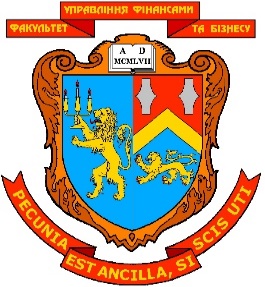 jЛЬВІВ 2016РОЗДІЛ  1. МЕТОДИЧНІ РЕКОМЕНДАЦІЇ ЩОДО ПРОВЕДЕННЯ ПРАКТИЧНИХ ЗАНЯТЬПрактичне заняття – це форма навчального заняття, на якому викладач використовуючи прогресивні методи активізації процесу навчання залучає студентів до розв’язку задач, виробничих ситуацій, перевіряє базові знання для проведення практичного заняття за темою, проводить контрольне опитування, тестування та дає завдання студентам на наступне заняття.Метою проведення практичних занять є закріплення та узагальнення теоретичних знань та вироблення практичних навичок щодо вирішення виробничих ситуацій з обліку активів, капіталу, зобов’язань доходів та витрат підприємства в різних галузях економіки.При підготовці до практичних занять студент повинен опрацювати рекомендовану літературу. Дисципліна спрямована на формування у студентів професійних облікових навичок та вмінь.Підсумкові оцінки по темі заносяться у журнал академічної групи. Отримані студентом оцінки за практичні заняття враховуються при виставленні підсумкової оцінки з навчальної дисципліни.РОЗДІЛ 2.   КАЛЕНДАРНО-ТЕМАТИЧНИЙ ПЛАН ПРОВЕДЕННЯ ПРАКТИЧНИХ ЗАНЯТЬРОЗДІЛ 3. ПЛАНИ ПРАКТИЧНИХ ЗАНЯТЬПРАКТИЧНЕ ЗАНЯТТЯ №1Тема 1. Бухгалтерський облік в будівництвіНавчальний час: 2 год.Міжпредметні зв’язки :  Формує базу знань та взаємопов’язана з такими дисциплінами, як: економіка підприємства, мікроекономіка, фінансовий аналіз, аналіз за видами економічної діяльності, фінансовий облік, бухгалтерський облік, аудит за видами діяльності, фінансовий контроль в галузях економіки, облік і оподаткування за видами економічної діяльності та інших.Мета і завдання практичного заняття : узагальнити теоретичні знання та набути навики практичної роботи щодо відображення в бухгалтерському обліку операцій пов’язаних з підготовкою до початку будівництва (спорудження тимчасових нетитульних об'єктів, придбання земельної ділянки, нотаріальне посвідчення договору купівлі-продажу землі, замовлення архітектурного проекту тощо.Питання для перевірки базових знань за темою практичного заняття:1.Що таке будівельна діяльність ?2.Хто є суб’єктами будівництва ?3.Чи підлягає обов’язковому ліцензування цей вид діяльності ?4.Як відображаються в обліку витрати на придбання ліцензії ?5.Яким документом регулюється порядок укладання і виконання договорів підряду на будівельні роботи ?6. Які основні права та обов’язки сторін договору підряду ?7.Які особливості будівельної галузі впливають на організацію обліку ?8. Назвіть основні первинні документи якими оформлюється рух матеріалів на будівництві.9. Які витрати пов’язані з будівництвом несе підрядник та замовник ?10. Які є способи виконання будівництва і в чому полягає різниця між ними ?11. Що таке НТС і до яких активів вони можуть відноситися ?12. Які рахунки (субрахунки) призначені для обліку ТНС та їх характеристика ?13. Як відображається в обліку списання витрат на встановлення ТНС ? План практичного заняття:Завдання 1. Скласти бухгалтерські проведення на господарські операції,  які здійснювалися до початку оплати самого будівництва (авансових платежів). Суми за господарськими операціями умовні.Завдання 2. Господарські операції з обліку витрат на будівництво тимчасових будівлі і споруди будівельної організації. Завдання 3. Скласти кореспонденцію рахунків з господарських операціях будівельної організації.Завдання 4. При проведенні інвентаризації на будівництві було виявлено нестачу цементу у кількості 20 мішків за ціною 150 грн. за 1 мішок. Відобразити в обліку виробничу ситуацію за таких умов:Якщо нестача будівельних матеріалів сталася з вини матеріально-відповідальної особи (прораба);Якщо вину матеріально-відповідальної особи не доведено, ведеться слідство.За результатами інвентаризації було складено акт, а матеріальні збитки відшкодовані : а) винною МВО у повному розмірі та внесені до каси підприємства;б) винною особою, яку встановлено слідчими органами і суму нестачі погашено шляхом внесення коштів на поточний рахунок підприємства.Додаткові завдання для підготовки до практичного заняття: (виконання завдань, підготовка доповідей, презентацій тощо).Підготувати презентації :Методи контролю за використанням виробничих запасів на будівництві.Класифікація документів для оформлення руху запасів на будівництві.Підготувати доповідь :Підготовка проектно-кошторисної документації для виконання БМР.Порядок укладання договорів підряду.Форми контролю знань – розв’язання задач та виробничих ситуацій, обговорення виконаних завдань, тестування.Рекомендована література до теми практичного заняття: Атамас П.Й. Бухгалтерський облік у галузях економіки: [навч. посібник] / П.Й. Атамас. – К.: Центр учбової літератури, 2008.– 392 с.Бухгалтерський облік : [навч. посіб.]. / [Гольцова С. М., Плікус І. Й.]. – [2-ге вид.]. – Суми : ВТД «Університетська книга», 2007. – 254 с.Бухгалтерський облік в Україні : [навч. посіб. / Хом’як Р. Л., Лемішовський В. І., Воськало В. І. та ін.]. – Львів : Бухгалтерський центр «Ажур», 2010. – 440 с.Даньків Й.А. Бухгалтерський облік у галузях економіки: [навч. посібник] / Даньків Й.А., Лучко М.Р., Остап’юк М.Я. – К.: Знання – Прес, 2013. – 238 с.Коблянська О. І. Фінансовий облік: [навч. псібн. – 2-ге вид., випр. і доп.] / О. І. Коблянська. – К. : Знання, 2007. – 471 с.Лень В. С. Бухгалтерський облік в Україні: основи та практика : [навч. посібник] / В. С. Лень, В. В. Гливенко. – Т. : Навчальна книга – Богдан, 2012. – 625 с.Лень В.С. Бухгалтерський облік у галузях економіки: [навч. посібник] / Лень В.С., Гливенко В.В. – К.: Знання – Прес, 2005. – 491 с.Маляревський Ю.Д. Облік у галузях виробництва та послуг: [навч. посібник] / Маляревський Ю.Д., Горяєв М.С., Пасенко Н.С., Касич А.О.  – Х.: «ІНЖЕК», 2008. – 616с.Шот А.П. Облік і оподаткування за видами економічної діяльності. Опорний конспект лекцій для студентів галузі знань 07 «Управління та адміністрування», спеціальності 071 «Облік і оподаткування» освітнього ступеня «магістр», Львів. : ЛНУ ім. Івана Франка, 2018. -  117 с.ПРАКТИЧНЕ ЗАНЯТТЯ №2Тема 1. Бухгалтерський облік у будівництвіНавчальний час: 2 год.Міжпредметні зв’язки :  Формує базу знань та взаємопов’язана з такими дисциплінами, як: економіка підприємства, мікроекономіка, фінансовий аналіз, аналіз за видами економічної діяльності, фінансовий облік, бухгалтерський облік, аудит за видами діяльності, фінансовий контроль в галузях економіки, облік і оподаткування за видами економічної діяльності та інших.Мета і завдання практичного заняття : узагальнити теоретичні знання та набути навики практичної роботи щодо відображення в бухгалтерському обліку операцій пов’язаних з виконанням БМР, формуванню собівартості будівництва, розрахунків із замовниками за етапами виконаних робіт.Питання для перевірки базових знань за темою практичного заняття:Якими нормативними документами регламентовано облік витрат і формування собівартості БМР ?Наведіть структуру витрат на будівництво та виконання будівельно-монтажних робіт.Як здійснюється планування витрат на будівництво ?Розкрийте особливості відображення в обліку витрат на замовлення згідно з П(С)БО 18 «Будівельні контракти».Наведіть первинні документи, якими оформлюється робота будівельних машин і механізмів при різних організаційних формах їх використання.Які є особливості обліку витрат за будівельним контрактом ?В якому журналі ведеться облік витрат на будівництво ?Що таке проміжні рахунки ?Як відображається в обліку коригування проміжних рахунків?План практичного заняття:Завдання 1. Будівельна організація - підрядник виставила замовнику рахунок на суму 800 тис. грн. (без ПДВ). Розрахунковий дохід від виконання етапу будівельного контракту складає 1000 тис. грн.Відобразити в обліку господарську операцію та провести відповідне коригування.Завдання 2. Розрахунковий дохід від виконання етапу будівельного контракту складає 800тис. грн., проміжний рахунок виставлений на суму 1000 тис. грн.Відобразити в обліку господарську операцію та провести коригування.Завдання 3. Підрядник виконує поетапно наступні роботи подані в таблиці 1. По завершенні кожного етапу робіт підписувалися Акти виконаних підрядних робіт і замовнику виставлялися рахунки до оплати на суми, зазначені в цих Актах.Таблиця 1Необхідно скласти бухгалтерські проведення протягом періоду виконання робіт за контрактом і по його завершенні, зробити необхідні розрахунки. Результати оформити у таблиці 2.Таблиця 2Додаткові завдання для підготовки до практичного заняття: (виконання завдань, підготовка доповідей, презентацій тощо).1.Підготувати презентації :Структура витрат на будівництво.Порядок планування витрат на виконання БМР.2.Підготувати доповідь :Порядок формування собівартості будівельно-монтажних робіт.Особливості формування витрат за будівельним контрактом. Форми контролю знань – розв’язання задач та виробничих ситуацій, обговорення виконаних завдань, тестування.Рекомендована література до теми практичного заняття:  Атамас П.Й. Бухгалтерський облік у галузях економіки: [навч. посібник] / П.Й. Атамас. – К.: Центр учбової літератури, 2008.– 392 с.Бухгалтерський облік : [навч. посіб.]. / [Гольцова С. М., Плікус І. Й.]. – [2-ге вид.]. – Суми : ВТД «Університетська книга», 2007. – 254 с.Бухгалтерський облік в Україні : [навч. посіб. / Хом’як Р. Л., Лемішовський В. І., Воськало В. І. та ін.]. – Львів : Бухгалтерський центр «Ажур», 2010. – 440 с.Даньків Й.А. Бухгалтерський облік у галузях економіки: [навч. посібник] / Даньків Й.А., Лучко М.Р., Остап’юк М.Я. – К.: Знання – Прес, 2013. – 238 с.Коблянська О. І. Фінансовий облік: [навч. псібн. – 2-ге вид., випр. і доп.] /О. І. Коблянська. – К. : Знання, 2007. – 471 с.Лень В. С. Бухгалтерський облік в Україні: основи та практика : [навч. посібник] / В. С. Лень, В. В. Гливенко. – Т. : Навчальна книга – Богдан, 2012. – 625 с.Лень В.С. Бухгалтерський облік у галузях економіки: [навч. посібник] / Лень В.С., Гливенко В.В. – К.: Знання – Прес, 2005. – 491 с.Маляревський Ю.Д. Облік у галузях виробництва та послуг: [навч. посібник] / Маляревський Ю.Д., Горяєв М.С., Пасенко Н.С., Касич А.О.  – Х.: «ІНЖЕК», 2008. – 616с.Шот А.П. Облік і оподаткування за видами економічної діяльності. Опорний конспект лекцій для студентів галузі знань 07 «Управління та адміністрування», спеціальності 071 «Облік і оподаткування» освітнього ступеня «магістр», Львів. : ЛНУ ім. Івана Франка, 2018. -  117 с.ПРАКТИЧНЕ ЗАНЯТТЯ №3Тема 1. Бухгалтерський облік в будівництвіНавчальний час: 2 год.Міжпредметні зв’язки :  Формує базу знань та взаємопов’язана з такими дисциплінами, як: економіка підприємства, мікроекономіка, фінансовий аналіз, аналіз за видами економічної діяльності, фінансовий облік, бухгалтерський облік, аудит за видами діяльності, фінансовий контроль в галузях економіки, облік і оподаткування за видами економічної діяльності та інших.Мета і завдання практичного заняття : узагальнити теоретичні знання та набути навики практичної роботи щодо відображення в бухгалтерському обліку операцій пов’язаних з виконанням БМР із залученням субпідрядника, розрахунками за виконані роботи, визначення фінансового результату від реалізації робіт, введення в експлуатацію збудованих об’єктів, відображення в обліку результатів інвентаризації. Питання для перевірки базових знань за темою практичного заняття:Які можуть бути результати інвентаризації і якими проведеннями вони відображаються в обліку ?Охарактеризуйте особливості відображення в обліку, розподілу та списання загальновиробничих витрат підрядної будівельної організації.Наведіть бухгалтерські проведення з відображення в обліку генпідрядника загальновиробничих витрат, які компенсуються субпідрядником.Які є первинні документи з обліку розрахунків підрядника із замовниками ?Наведіть визначення понять «валова заборгованість замовників підряднику» та «валова заборгованість підрядника замовникам».Поясніть призначення та порядок використання в обліку субрахунків 238 та 239.Наведіть основні бухгалтерські проведення з відображення в обліку витрат і визнаного доходу будівельної організації та розрахунків підрядника із замовниками.План практичного заняття:Завдання 1. У процесі інвентаризації будівельних матеріалів в корпорації «Карпатбуд» виявлена нестача на суму 10000 грн. За результатами роботи інвентаризаційної комісії винним у нестачі був визнаний бригадир будівельної бригади. Сума нестачі, що повинен відшкодувати бригадир розрахована згідно вимог чинного законодавства. Нестачу було відшкодовано шляхом внесення коштів на поточний рахунок будівельної корпорації.Необхідно відобразити в обліку господарську операцію. Результати оформити в таблиці.Завдання 2. Облік у замовника. Підприємство оптової торгівлі замовило будівництво нових складських приміщень у ПП «Моноліт», яке, своєю чергою, запросило для виконання робіт зі встановлення холодильного обладнання підприємство «Холод». Для цього замовник перерахував аванс підрядній організації 360000 грн., акт про виконання робіт підписано на 1000000 грн. відобразити в обліку господарську операцію, провести необхідні розрахунки.Завдання 3. Облік у виконавця робіт (генпідрядника) та субпідрядника. На підставі наведених у таблиці господарських операцій скласти бухгалтерські проведення з обліку генпідрядних робіт зі встановлення холодильного обладнання на новозбудованих складах. Вартість субпідрядних робіт 600000 грн. у т.ч. ПДВ.Завдання 4. Облік підрядних робіт за цивільно-правовим договором. Підприємство «Елегант» уклало договір підряду на озеленення території підприємства з приватною особою Карпяк І. С. 25 травня підписано акт про виконання робіт і оплачено виконані роботи у сумі 28500 грн. Відобразити в обліку операцію, результат оформити в таблиці.Додаткові завдання для підготовки до практичного заняття: (виконання завдань, підготовка доповідей, презентацій тощо).1.Підготувати презентації :Облік  та розподіл загальновиробничих будівельних витрат.Облік реалізації виконаних робіт замовникам.2.Підготувати доповідь :Облік витрат на утримання та експлуатацію будівельних машин і механізмів.Документування операцій з використання будівельних машин і механізмів.Форми контролю знань – розв’язання задач та виробничих ситуацій, обговорення виконаних завдань, тестування.Рекомендована література до теми практичного заняття:  Атамас П.Й. Бухгалтерський облік у галузях економіки: [навч. посібник] / П.Й. Атамас. – К.: Центр учбової літератури, 2008.– 392 с.Бухгалтерський облік : [навч. посіб.]. / [Гольцова С. М., Плікус І. Й.]. – [2-ге вид.]. – Суми : ВТД «Університетська книга», 2007. – 254 с.Бухгалтерський облік в Україні : [навч. посіб. / Хом’як Р. Л., Лемішовський В. І., Воськало В. І. та ін.]. – Львів : Бухгалтерський центр «Ажур», 2010. – 440 с.Даньків Й.А. Бухгалтерський облік у галузях економіки: [навч. посібник] / Даньків Й.А., Лучко М.Р., Остап’юк М.Я. – К.: Знання – Прес, 2013. – 238 с.Коблянська О. І. Фінансовий облік: [навч. псібн. – 2-ге вид., випр. і доп.] /О. І. Коблянська. – К. : Знання, 2007. – 471 с.Лень В. С. Бухгалтерський облік в Україні: основи та практика : [навч. посібник] / В. С. Лень, В. В. Гливенко. – Т. : Навчальна книга – Богдан, 2012. – 625 с.Лень В.С. Бухгалтерський облік у галузях економіки: [навч. посібник] / Лень В.С., Гливенко В.В. – К.: Знання – Прес, 2005. – 491 с.Маляревський Ю.Д. Облік у галузях виробництва та послуг: [навч. посібник] / Маляревський Ю.Д., Горяєв М.С., Пасенко Н.С., Касич А.О.  – Х.: «ІНЖЕК», 2008. – 616с.Шот А.П. Облік і оподаткування за видами економічної діяльності. Опорний конспект лекцій для студентів галузі знань 07 «Управління та адміністрування», спеціальності 071 «Облік і оподаткування» освітнього ступеня «магістр», Львів. : ЛНУ ім. Івана Франка, 2018. -  117 с.ПРАКТИЧНЕ ЗАНЯТТЯ №4Тема 2. Бухгалтерський облік в сільськогосподарських підприємствахНавчальний час: 2 год.Міжпредметні зв’язки :  Формує базу знань та взаємопов’язана з такими дисциплінами, як: економіка підприємства, мікроекономіка, фінансовий аналіз, аналіз за видами економічної діяльності, фінансовий облік, бухгалтерський облік, аудит за видами діяльності, фінансовий контроль в галузях економіки, облік і оподаткування за видами економічної діяльності та інших.Мета і завдання практичного заняття : узагальнити теоретичні знання та набути навики практичної роботи щодо складання бухгалтерських проведень за поточними господарськими операціями, які повсякденно відбуваються на с/г підприємствах, формування знань щодо специфічних рахунків та субрахунків, облікових реєстрів, статей витрат, які формують собівартість с/г продукції тощо.Питання для перевірки базових знань за темою практичного заняття:Перелічіть особливості сільськогосподарського виробництва та охарактеризуйте їх вплив на організацію бухгалтерського обліку.Назвіть основні нормативні документи, які регулюють організацію та методику ведення обліку в сільському господарстві.Перелічіть специфічні субрахунки, що використовуються для ведення обліку витрат і готової продукції у сільськогосподарських підприємствах.Назвіть перелік статей витрат сільськогосподарських підприємств.Наведіть приклади спеціалізованих галузевих форм первинних документів, що застосовуються у сільському господарстві.Наведіть основні регістри журнально-ордерної форми обліку для сільськогосподарських підприємств.План практичного заняття:Завдання 1. Сформулювати зміст господарських операцій та зазначити первинні документи якими вони оформлюються.Завдання 2.  Вказати кореспонденцію рахунків і первинні документи на підставі наведених в таблиці господарських операцій. Завдання 3. Вказати кореспонденцію рахунків і первинні документи на підставі наведених господарських операцій.Додаткові завдання для підготовки до практичного заняття: (виконання завдань, підготовка доповідей, презентацій тощо).1.Підготувати презентації :Особливості с/г виробництва та їх вплив на організацію обліку. 2.Підготувати доповідь :Спеціалізовані галузеві форми первинних бухгалтерських документів, які використовуються в сільському господарстві.Статутний капітал сільгосппідприємства та порядок його формування.Методика ведення обліку в селянських (фермерських) господарствах за простою та спрощеною формами.Форми контролю знань – розв’язання задач та виробничих ситуацій, обговорення виконаних завдань, тестування.Рекомендована література до теми практичного заняття:  Атамас П.Й. Бухгалтерський облік у галузях економіки: [навч. посібник] / П.Й. Атамас. – К.: Центр учбової літератури, 2008.– 392 с.Бутинець Ф.Ф. Бухгалтерський облік у сільському господарстві: [навч. посібник] / Бутинець Ф.Ф., Коцупатрий М.М. – Житомир: ПП “Рута“, 2013. – 512 с.Бухгалтерський облік : [навч. посіб.]. / [Гольцова С. М., Плікус І. Й.]. – [2-ге вид.]. – Суми : ВТД «Університетська книга», 2007. – 254 с.Бухгалтерський облік в Україні : [навч. посіб. / Хом’як Р. Л., Лемішовський В. І., Воськало В. І. та ін.]. – Львів : Бухгалтерський центр «Ажур», 2010. – 440 с.Даньків Й.А. Бухгалтерський облік у галузях економіки: [навч. посібник] / Даньків Й.А., Лучко М.Р., Остап’юк М.Я. – К.: Знання – Прес, 2013. – 238 с.Коблянська О. І. Фінансовий облік: [навч. псібн. – 2-ге вид., випр. і доп.] /О. І. Коблянська. – К. : Знання, 2007. – 471 с.Лень В. С. Бухгалтерський облік в Україні: основи та практика : [навч. посібник] / В. С. Лень, В. В. Гливенко. – Т. : Навчальна книга – Богдан, 2012. – 625 с.Лень В.С. Бухгалтерський облік у галузях економіки: [навч. посібник] / Лень В.С., Гливенко В.В. – К.: Знання – Прес, 2005. – 491 с.Маляревський Ю.Д. Облік у галузях виробництва та послуг: [навч. посібник] / Маляревський Ю.Д., Горяєв М.С., Пасенко Н.С., Касич А.О.  – Х.: “ІНЖЕК“, 2008. – 616с.Маренич Т.Г. Бухгалтерський облік в агроформуваннях: [підручник] / Маренич Т.Г. – К.: ВД «Професіонал», 2005. – 896 с.Огійчук М.Ф. Бухгалтерський облік на сільськогосподарських підприємствах: [підручник] / Огійчук М.Ф., Плаксієнко В.Я., Панченко Л.Г.  – К.: Вища освіта, 2013. – 800 с.Огійчук М.Ф. Практикум з бухгалтерського обліку на сільськогосподарських підприємствах за національними стандартами: [навч. посібник] / Огійчук М.Ф., Панченко Л.Г., Сколотій Л. О.  – К.: Вища освіта, 2103. – 464 с.Романів Є. М. Фінансовий облік : [навч. посібник] / Є. М. Романів, А. П. Шот. – Львів : ЛДФА, 2012. – 486 с. Шот А. Фінансовий облік [практикум : навчальний посібник : вид. 2-ге, перероб. та доп. / А. Шот, С. Нікшич. –Львів : Видавництво НУ «Львівська політехніка», 2012. – 236 с.Шот А.П. Облік і оподаткування за видами економічної діяльності. Опорний конспект лекцій для студентів галузі знань 07 «Управління та адміністрування», спеціальності 071 «Облік і оподаткування» освітнього ступеня «магістр», Львів. : ЛНУ ім. Івана Франка, 2018. -  117 с.ПРАКТИЧНЕ ЗАНЯТТЯ №5Тема 2. Бухгалтерський облік в сільськогосподарських підприємствахНавчальний час: 2 год.Міжпредметні зв’язки :  Формує базу знань та взаємопов’язана з такими дисциплінами, як: економіка підприємства, мікроекономіка, фінансовий аналіз, аналіз за видами економічної діяльності, фінансовий облік, бухгалтерський облік, аудит за видами діяльності, фінансовий контроль в галузях економіки, облік і оподаткування за видами економічної діяльності та інших.Мета і завдання практичного заняття : узагальнити теоретичні знання та набути навики практичної роботи щодо відображення в бухгалтерському обліку операцій пов’язаних з обліком поточних біологічних активів рослинництва і тваринництва та їх оцінкою згідно з П(С)БО.Питання для перевірки базових знань за темою практичного заняття:Що таке поточні біологічні активи( ПБА) ?Який стандарт бухгалтерського обліку визначає оцінку ПБА ?Які методи оцінки передбачені П(С)БО для ПБА ?Назвіть рахунки (та їх структуру) призначених для обліку ПБА рослинництва та тваринництва.Наведіть приклади бухгалтерських проведень з обліку руху сільськогосподарських тварин.Наведіть основні первинні документи з обліку витрат і виходу продукції рослинництва.Наведіть приклади аналітичних рахунків з обліку витрат у рослинництві і тваринництві.Що таке приріст живої маси і як її визначити ?План практичного заняття:Завдання 1. Станом на 31.08.2019 р. вага теличок на вирощуванні та відгодівлі становила 600 ц. Протягом кварталу відбулися такі події: – придбано молодняк теличок – 2000 ц; – надійшли на відгодівлю корови вибракувані з основного стада вагою – 10 ц; – продано молодняк теличок – 81 ц, за ціною 350 грн. за 1 ц; – переведено до основного стада – 90 ц; – переведено до іншої статево-виробничої групи в межах ПБА – 150 ц; – забито на м’ясо в підприємстві – 65 ц. – втрати від падежу – 3 ц; За результатами зважування вага теличок на вирощуванні та відгодівлі станом на 30.09.19 р. – 3000 ц. Справедлива вартість 1 ц. живої маси становить – 300 грн.Необхідно зазначити кореспонденцію рахунків і первинні документи за наступними господарськими операціями. Визначити приріст живої маси. Завдання 2. При посіві кукурудзи здійснено витрати: – покупні насіння, посадковий матеріал – 450000 грн.  – насіння, посадковий матеріал власного виробництва – 12000 грн. – мінеральні добрива – 500 грн. – засоби захисту рослин – 2300 грн. – роботи та послуги власних допоміжних виробництв – 700 грн. – амортизація необоротних активів, що використовувалися при посіві – 1000 грн. Справедлива вартість кукурудзи при визнанні становила – 1005000 грн. Списано витрати на посів кукурудзи при зборі урожаю.Необхідно зазначити кореспонденцію рахунків і первинні документи за наступними господарськими операціями. Завдання 3. Сільськогосподарське підприємство «ДАР» придбало 12.03.2019 р. 12 голів овець за ціною 800 грн. за шт. в т.ч. ПДВ. Вівці були закуплені для отримання цінної хутрової сировини. Строк корисної експлуатації – 2 р. При нарахуванні амортизації використовується прямолінійний метод. 15.04.2019 р. було прийнято рішення про дооцінку цих овець на 20 %.Необхідно відобразити в бухгалтерському обліку наведені операції та вказати первинні документи.Завдання 4. Скласти кореспонденцію рахунків з обліку витрат і виходу продукції рослинництва.Додаткові завдання для підготовки до практичного заняття: (виконання завдань, підготовка доповідей, презентацій тощо).1.Підготувати презентації :Структура витрат на виробництво продукції рослинництва.Структура витрат на виробництво продукції тваринництва.2.Підготувати доповіді :Порядок оцінки продукції рослинництва і тваринництва згідно з П(С)БО 30 «Біологічні активи».Форми контролю знань – розв’язання задач та виробничих ситуацій, обговорення виконаних завдань, тестування.Рекомендована література до теми практичного заняття:  Атамас П.Й. Бухгалтерський облік у галузях економіки: [навч. посібник] / П.Й. Атамас. – К.: Центр учбової літератури, 2008.– 392 с.Бутинець Ф.Ф. Бухгалтерський облік у сільському господарстві: [навч. посібник] / Бутинець Ф.Ф., Коцупатрий М.М. – Житомир: ПП «Рута», 2013. – 512 с.Даньків Й.А. Бухгалтерський облік у галузях економіки: [навч. посібник] / Даньків Й.А., Лучко М.Р., Остап’юк М.Я. – К.: Знання – Прес, 2013. – 238 с.Коблянська О. І. Фінансовий облік: [навч. псібн. – 2-ге вид., випр. і доп.] /                    О. І. Коблянська. – К. : Знання, 2007. – 471 с.Лень В.С. Бухгалтерський облік у галузях економіки: [навч. посібник] / Лень В.С., Гливенко В.В. – К.: Знання – Прес, 2005. – 491 с.Маляревський Ю.Д. Облік у галузях виробництва та послуг: [навч. посібник] / Маляревський Ю.Д., Горяєв М.С., Пасенко Н.С., Касич А.О.  – Х.: “ІНЖЕК“, 2008. – 616 с.Маренич Т.Г. Бухгалтерський облік в агроформуваннях: [підручник] / Маренич Т.Г. – К.: ВД “Професіонал “, 2005. – 896 с.Огійчук М.Ф. Бухгалтерський облік на сільськогосподарських підприємствах: [підручник] / Огійчук М.Ф., Плаксієнко В.Я., Панченко Л.Г.  – К.: Вища освіта, 2013. – 800 с.Огійчук М.Ф. Практикум з бухгалтерського обліку на сільськогосподарських підприємствах за національними стандартами: [навч. посібник] / Огійчук М.Ф., Панченко Л.Г., Сколотій Л. О.  – К.: Вища освіта, 2103. – 464 с.Романів Є. М. Фінансовий облік : [навч. посібник] / Є. М. Романів, А. П. Шот. – Львів : ЛДФА, 2012. – 486 с. Шот А.П. Облік і оподаткування за видами економічної діяльності. Опорний конспект лекцій для студентів галузі знань 07 «Управління та адміністрування», спеціальності 071 «Облік і оподаткування» освітнього ступеня «магістр», Львів. : ЛНУ ім. Івана Франка, 2018. -  117 с.ПРАКТИЧНЕ ЗАНЯТТЯ №6Тема 2. Бухгалтерський облік в сільськогосподарських підприємствахНавчальний час: 2 год.Міжпредметні зв’язки :  Формує базу знань та взаємопов’язана з такими дисциплінами, як: економіка підприємства, мікроекономіка, фінансовий аналіз, аналіз за видами економічної діяльності, фінансовий облік, бухгалтерський облік, аудит за видами діяльності, фінансовий контроль в галузях економіки, облік і оподаткування за видами економічної діяльності та інших.Мета і завдання практичного заняття : узагальнити теоретичні знання та набути навики практичної роботи щодо відображення в бухгалтерському обліку операцій пов’язаних з обліком витрат на виробництво та калькулюванням собівартості продукції рослинництва та тваринництва, визначенням фактичної собівартості готової продукції.Питання для перевірки базових знань за темою практичного заняття:Охарактеризуйте послідовність розподілу витрат і калькулювання собівартості продукції у сільськогосподарських підприємствах.Наведіть характерні особливості визначення собівартості продукції окремих сільськогосподарських культур.Назвіть основні первинні документи з обліку витрат та виходу продукції тваринництва.Наведіть приклади аналітичних рахунків з обліку витрат у рослинництві і тваринництві.Розкрийте особливості визначення собівартості продукції в окремих галузях тваринництва.Яка методика відображення в обліку реалізації готової продукції  та визначення фінансового результату від реалізації ?План практичного заняття:Завдання 1. На початок звітного періоду в сільгосппідприємстві було 853 голови молодняку тварин живою масою 921 ц на суму 431028 грн. За звітний період надійшло: 553 голів приплоду живою масою 168 ц і вартістю 94376 грн., придбано у постачальника 35 голів живою масою 64 ц на суму 20507 грн., вибракувано з основного стада 34 голів, масою 119 ц на суму 50181 грн. За звітний період вибуло: реалізовано 445 голів масою 979 ц, переведено в основне стадо 94 голів живою масою 275 ц., загинуло 4 голів живою масою 3 ц. Залишок на кінець року 932 гол.,  масою 1337 ц на суму 735152 грн.Витрати на вирощування і відгодівлю великої рогатої худоби за звітний період (без вартості гною) становили 828572 грн. Необхідно визначити фактичну собівартість продукції молодняку великої рогатої худоби.Завдання 2.  Загальна сума витрат на утримання основного молочного стада (780 гол.) 1480300 грн.; за рік одержано 51246 ц молока і 715 голів приплоду; вартість побічної продукції (гній) 28750 грн. Необхідно визначити фактичну собівартість основної продукції молочного стада великої рогатої худоби. Завдання 3. Витрати на вирощування озимої пшениці становлять 294000 грн. Від урожаю отримано: 4590 ц повноцінного зерна озимої пшениці, 95 ц зерновідходів з вмістом в них 40% % зерна і 1100 ц соломи. За нормативами витрати на збирання, транспортування й скиртування солома оцінена у сумі 2120 грн. Необхідно визначити фактичну собівартість зерна озимої пшениці. Завдання 4. Витрати на вирощування кукурудзи на зерно становлять 251713 грн. За звітний рік оприбутковано 7810 ц стебел кукурудзи (оціненого виходячи з розрахунково-нормативних витрат на заготівлю у сумі 13620 грн.) і 9320 ц качанів кукурудзи, з яких реалізовано державі 1900 ц. Залікова маса зерна – 1250 ц. Вологість зерна кукурудзи – 18 %. Необхідно визначити фактичну собівартість зерна та качанів кукурудзи. Завдання 5. Витрати за рік на утримання овець склали 18000 грн. Протягом року отримано: вовну 120 ц, приріст живої маси – 98 ц, приплід 20 гол., молоко 120 кг вартістю 680 грн., гній – 56 ц на суму 300 грн. Необхідно визначити фактичну собівартість продукції вівчарства. Завдання 6. У звітному періоді придбано 50 гол. молодняку ВРХ у постачальника за ціною голови 2500 грн., у т.ч. ПДВ. Для транспортування молодняку на підприємство використано послуги автотранспортного підприємства на суму 1200 грн., у т.ч. ПДВ. При перевезенні витрачено кормів на суму 500 грн. Нараховано заробітну плату зоотехніку у сумі 3000 грн. та проведено відрахування єдиного соціального внеску (визначити). Оприбутковано молодняк тварин. 47 гол. молодняку тварин переведено в основне стадо.Відобразити в обліку господарську операцію.Завдання 7. Відобразити  в обліку реалізацію довгострокових біологічних активів сільгосппідприємством, яке знаходиться на загальній системі оподаткування та є платником ПДВ, використовуючи наступну інформацію:дохід від реалізації ДБА – 15000 грн., у т.ч. ПДВ;собівартість – 8000 грн., ДБА утримувались для продажу. Визначити  фінансовий результат від реалізації ДБА.Додаткові завдання для підготовки до практичного заняття: (виконання завдань, підготовка доповідей, презентацій тощо).Підготувати доповідь на тему :Види допоміжних виробництв в сільському господарстві.Переробні сільськогосподарські підприємства та особливості їх обліку.Особливості оподаткування сільгоппідприємств.Форми контролю знань – розв’язання задач та виробничих ситуацій, обговорення виконаних завдань, тестування.Рекомендована література до теми практичного заняття:  Атамас П.Й. Бухгалтерський облік у галузях економіки: [навч. посібник] / П.Й. Атамас. – К.: Центр учбової літератури, 2008.– 392 с.Бутинець Ф.Ф. Бухгалтерський облік у сільському господарстві: [навч. посібник] / Бутинець Ф.Ф., Коцупатрий М.М. – Житомир: ПП «Рута», 2013. – 512 с.Даньків Й.А. Бухгалтерський облік у галузях економіки: [навч. посібник] / Даньків Й.А., Лучко М.Р., Остап’юк М.Я. – К.: Знання – Прес, 2013. – 238 с.Коблянська О. І. Фінансовий облік: [навч. псібн. – 2-ге вид., випр. і доп.] /О. І. Коблянська. – К. : Знання, 2007. – 471 с.Лень В.С. Бухгалтерський облік у галузях економіки: [навч. посібник] / Лень В.С., Гливенко В.В. – К.: Знання – Прес, 2005. – 491 с.Маляревський Ю.Д. Облік у галузях виробництва та послуг: [навч. посібник] / Маляревський Ю.Д., Горяєв М.С., Пасенко Н.С., Касич А.О.  – Х.: «ІНЖЕК», 2008. – 616с.Маренич Т.Г. Бухгалтерський облік в агроформуваннях: [підручник] / Маренич Т.Г. – К.: ВД «Професіонал», 2005. – 896 с.Огійчук М.Ф. Бухгалтерський облік на сільськогосподарських підприємствах: [підручник] / Огійчук М.Ф., Плаксієнко В.Я., Панченко Л.Г.  – К.: Вища освіта, 2013. – 800 с.Огійчук М.Ф. Практикум з бухгалтерського обліку на сільськогосподарських підприємствах за національними стандартами: [навч. посібник] / Огійчук М.Ф., Панченко Л.Г., Сколотій Л. О.  – К.: Вища освіта, 2103. – 464 с.Романів Є. М. Фінансовий облік : [навч. посібник] / Є. М. Романів, А. П. Шот. – Львів : ЛДФА, 2012. – 486 с. Шот А.П. Облік і оподаткування за видами економічної діяльності. Опорний конспект лекцій для студентів галузі знань 07 «Управління та адміністрування», спеціальності 071 «Облік і оподаткування» освітнього ступеня «магістр», Львів. : ЛНУ ім. Івана Франка, 2018. -  117 с.ПРАКТИЧНЕ ЗАНЯТТЯ №7Тема 3. Бухгалтерський облік в торгівліНавчальний час: 2 год.Міжпредметні зв’язки :  Формує базу знань та взаємопов’язана з такими дисциплінами, як: економіка підприємства, мікроекономіка, фінансовий аналіз, аналіз за видами економічної діяльності, фінансовий облік, бухгалтерський облік, аудит за видами діяльності, фінансовий контроль в галузях економіки, облік і оподаткування за видами економічної діяльності та інших.Мета і завдання практичного заняття : узагальнити теоретичні знання та набути навики практичної роботи щодо відображення в бухгалтерському обліку операцій пов’язаних з придбанням та реалізацією товарів підприємствами оптової та роздрібної торгівлі, інвентаризацією товарів та відображення в обліку їх результатів.Питання для перевірки базових знань за темою практичного заняття:1.Назвіть основні дозвільні документи, необхідні для організації торгівельного підприємства.2.Назвіть основні особливості організації бухгалтерського обліку в торгівлі.3.Охарактеризуйте порядок ліцензування торгівельної діяльності та відображення в обліку операцій придбання і списання (амортизації) ліцензій.4.Охарактеризуйте порядок документального оформлення надходження та реалізації товарів.5.Наведіть основні бухгалтерські проведення з обліку надходження товарів.6. Розкрийте порядок формування та визначення первісної вартості товарів.7. Які методи списання товарів використовуються в торгівлі і в чому їх суть ?План практичного заняття:Завдання 1. На складі роздрібного торговельного підприємства «Океан» на підставі рахунку-фактури, отриманого від постачальника, оприбутковано товар за купівельними цінами на суму 150000 грн., у т.ч. ПДВ. Торгівельна націнка роздрібного підприємства складає 15 %.Необхідно скласти журнал реєстрації господарських операцій із зазначенням відповідних сум та первинних документів.Завдання 2. На склад оптового підприємства «Еліт» надійшли товари. В супровідних товарних документах зазначено: 1. Вартість товару за відпускними цінами без ПДВ – 15000 грн.. 2. ПДВ – 3000 грн.. 3. Транспортні витрати, в т.ч. ПДВ – 250 грн.. 4. Нестача з вини постачальника, виявлена при прийманні товару – 900 грн..Необхідно скласти журнал реєстрації господарських операцій із зазначенням відповідних сум та первинних документів.Завдання 3. Підприємство оптової торгівлі АТ «Люсія» здійснює відвантаження партії товару без передплати, первісною вартістю – 1800 грн. На поточний рахунок підприємства-продавця надійшла оплата за відвантажені товари у розмірі 2400 грн., в т.ч. ПДВ.Необхідно скласти журнал реєстрації господарських операцій та визначити фінансовий результат від реалізації.Завдання 4. В березні поточного року ПП «Тульчинка» − оптове підприємство зі складським товарообігом, придбало партію товарів на суму 10000 грн., крім того ПДВ, який було в тому ж місяці повністю реалізовано. За реалізований товар було отримано виручку – 9000 грн., у т.ч. ПДВ. Необхідно скласти журнал реєстрації господарських операцій, відобразити придбання і реалізацію товару та визначити фінансовий результат від реалізації.Варіант А. На умовах наступної оплати. Варіант Б. На умовах попередньої оплати.Завдання 5. На оптовому підприємстві ТОВ «Ева» було проведено інвентаризацію, за результатами якої встановлено нестачу 1 телевізора Samsung вартістю 15000 грн. та блендера Braun вартістю 1800 грн., крім того ПДВ. Матеріально-відповідальна особа - комірник визнав свою вину і погодився відшкодувати недостачу готівкою в касу.Необхідно скласти журнал реєстрації господарських операцій із зазначенням відповідних сум та первинних документів.Завдання 6. Пов’язати наведені терміни з їх змістом. Для цього проставити ліворуч від номеру терміну відповідну літеру. Завдання 7. Підприємство оптової торгівлі імпортує товар у нерезидента  вартістю  $5000. Згідно з домовленістю сторін імпортні операції здійснено в такій послідовності:27.09.2019 р. - оприбутковано  партію товару (курс НБУ - 25,10грн./$);10.10.2019 р. - перераховано нерезиденту кошти в сумі $5000 (курс НБУ - 25,35 грн./ $).Мито, сплачене при ввезенні товарів, становить 15 % (умовно).Відобразити в обліку імпорт товару у іноземного постачальника та курсові різниці, що виникають.Додаткові завдання для підготовки до практичного заняття: (виконання завдань, підготовка доповідей, презентацій тощо).Підготувати доповіді та тему:Транспортно-заготівельні витрати, порядок їх списання та облік.Оптова та роздрібна торгівля, особливості діяльності та обліку.Форми контролю знань – розв’язання задач та виробничих ситуацій, обговорення виконаних завдань, тестування.Рекомендована література до теми практичного заняття:  Атамас П.Й. Бухгалтерський облік у галузях економіки: [навч. посібник] / П.Й. Атамас. – К.: Центр учбової літератури, 2008.– 392 с.Бутинець Ф.Ф. Особливості бухгалтерського обліку в торгівлі: [підручник] / Бутинець Ф.Ф., Жиглей І. В., Замула І. В. – Житомир: ПП «Рута», 2007. – 280с.Бухгалтерський облік : [навч. посіб.]. / [Гольцова С. М., Плікус І. Й.]. – [2-ге вид.]. – Суми : ВТД «Університетська книга», 2007. – 254 с.Бухгалтерський облік в Україні : [навч. посіб. / Хом’як Р. Л., Лемішовський В. І., Воськало В. І. та ін.]. – Львів : Бухгалтерський центр «Ажур», 2010. – 440 с.Даньків Й.А. Бухгалтерський облік у галузях економіки: [навч. посібник] / Даньків Й.А., Лучко М.Р., Остап’юк М.Я. – К.: Знання – Прес, 2013. – 238 с.Коблянська О. І. Фінансовий облік: [навч. псібн. – 2-ге вид., випр. і доп.] /                    О. І. Коблянська. – К. : Знання, 2007. – 471 с.Лень В.С. Бухгалтерський облік у галузях економіки: [навч. посібник] / Лень В.С., Гливенко В.В. – К.: Знання – Прес, 2005. – 491 с.Маляревський Ю.Д. Облік у галузях виробництва та послуг: [навч. посібник] / Маляревський Ю.Д., Горяєв М.С., Пасенко Н.С., Касич А.О.  – Х.: «ІНЖЕК», 2008. – 616с. Піроженко О., Рудяк Ю., Бойцова М. Усе про облік та організацію роздрібної торгівлі. - Х.: Фактор, 2005. - 376 с.ПРАКТИЧНЕ ЗАНЯТТЯ №8Тема 3. Бухгалтерський облік в торгівліНавчальний час: 2 год.Міжпредметні зв’язки :  Формує базу знань та взаємопов’язана з такими дисциплінами, як: економіка підприємства, мікроекономіка, фінансовий аналіз, аналіз за видами економічної діяльності, фінансовий облік, бухгалтерський облік, аудит за видами діяльності, фінансовий контроль в галузях економіки, облік і оподаткування за видами економічної діяльності та інших.Мета і завдання практичного заняття : узагальнити теоретичні знання та набути навики практичної роботи щодо відображення в бухгалтерському обліку операцій пов’язаних з придбанням та реалізацію товарів, розрахунком та обліком торгівельної націнки, ПДВ, транспортно-заготівельних витрат, визначення фінансових результатів від реалізації, уцінкою товарів, відображенням в обліку результатів інвентаризації, порядком відшкодування завданих втрат.Питання для перевірки базових знань за темою практичного заняття:Наведіть основні бухгалтерські проведення з обліку розрахунків за претензіямиОхарактеризуйте порядок документального оформлення розрахунків за претензіями.Розкрийте порядок визначення торгової націнки на товари в роздрібній торгівлі.Який порядок відображення в обліку реалізації товарі?Як визначити фінансовий результат від реалізації товарів ?Як здійснюються розрахунки з покупцями за реалізовані товари, їх форми?Яка методика обліку та розподілу транспортно-заготівельних витрат в торгівлі ?Наведіть основні бухгалтерські проведення з розподілу і списання ТЗВ.План практичного заняття:Завдання 1. На основі договору і товарно-транспортної накладної постачальника на ТОВ «Золотий ключик», що займається роздрібною торгівлею, надійшов товар, вартість якого за купівельними цінами – 4300 грн., крім того ПДВ. Витрати на транспортування становили 360 грн., в т.ч. ПДВ. Торгова націнка – 39 %.Необхідно скласти журнал реєстрації господарських операцій із зазначенням первинних документів та визначити необхідні суми. Завдання 2. ПрАТ «Прилуки», що займається роздрібною торгівлею, придбало товари на суму 10000 грн., крім того ПДВ. На підприємстві нараховано торгову націнку в розмірі 35 %. Протягом трьох місяців товари не було реалізовано, оскільки вони перестали користуватися попитом у споживачів. Тому їх було уцінено до 9000 грн. і реалізовано.Необхідно скласти журнал реєстрації господарських операцій із зазначенням первинних документів та визначити необхідні суми. Завдання 3. Залишок товарів на початок місяця на підприємстві роздрібної торгівлі становить 820 грн, сума торгової націнки-244 грн. За місяць підприємством придбано товарів на суму 48000 грн у т.ч. ПДВ. На придбані товари нарахована торгова націнка на суму 1240 грн. За звітний період реалізовано товар на суму 42000 грн. у т.ч. ПДВ. Відобразити господарські операції, якщо підприємство використовує (списує) товари за методом ціни продажу.Розрахунок середнього відсотка торгівельної націнкиЗавдання 4. На підприємстві роздрібної торгівлі «Океан» була виявлена нестача товарів внаслідок крадіжок, купівельна вартість яких становила 2400 грн., в т. ч. ПДВ. Торгова націнка на даному підприємстві становить 3 % від вартості придбання. Недостача була віднесена на винну особу і була відшкодована нею шляхом внесення коштів на поточний рахунок. Необхідно скласти журнал реєстрації господарських операцій із зазначенням первинних документів та визначити необхідні суми. Додаткові завдання для підготовки до практичного заняття: (виконання завдань, підготовка доповідей, презентацій тощо).1.Підготувати доповідь на тему :Порядок встановлення торгової націнки на товари в роздрібній торгівлі.Документальне оформлення руху товарів.Інвентаризація товарів в торгівлі, порядок її проведення та оформлення результатів.Форми контролю знань – розв’язання задач та виробничих ситуацій, обговорення виконаних завдань, тестування.Рекомендована література до теми практичного заняття:  Атамас П.Й. Бухгалтерський облік у галузях економіки: [навч. посібник] / П.Й. Атамас. – К.: Центр учбової літератури, 2008. – 392 с.Бутинець Ф.Ф. Особливості бухгалтерського обліку в торгівлі: [підручник] / Бутинець Ф.Ф., Жиглей І. В., Замула І. В. – Житомир: ПП «Рута», 2007. – 280с.Бухгалтерський облік : [навч. посіб.]. / [Гольцова С. М., Плікус І. Й.]. – [2-ге вид.]. – Суми : ВТД «Університетська книга», 2007. – 254 с.Бухгалтерський облік в Україні : [навч. посіб. / Хом’як Р. Л., Лемішовський В. І., Воськало В. І. та ін.]. – Львів : Бухгалтерський центр «Ажур», 2010. – 440 с.Даньків Й.А. Бухгалтерський облік у галузях економіки: [навч. посібник] / Даньків Й.А., Лучко М.Р., Остап’юк М.Я. – К.: Знання – Прес, 2013. – 238 с.Коблянська О. І. Фінансовий облік: [навч. псібн. – 2-ге вид., випр. і доп.] /О. І. Коблянська. – К. : Знання, 2007. – 471 с.Лень В.С. Бухгалтерський облік у галузях економіки: [навч. посібник] / Лень В.С., Гливенко В.В. – К.: Знання – Прес, 2005. – 491 с.Маляревський Ю.Д. Облік у галузях виробництва та послуг: [навч. посібник] / Маляревський Ю.Д., Горяєв М.С., Пасенко Н.С., Касич А.О.  – Х.: «ІНЖЕК», 2008. – 616с. Піроженко О., Рудяк Ю., Бойцова М. Усе про облік та організацію роздрібної торгівлі. - Х.: Фактор, 2005. - 376 с.ПРАКТИЧНЕ ЗАНЯТТЯ №9Тема 3. Бухгалтерський облік в торгівліНавчальний час: 2 год.Міжпредметні зв’язки :  Формує базу знань та взаємопов’язана з такими дисциплінами, як: економіка підприємства, мікроекономіка, фінансовий аналіз, аналіз за видами економічної діяльності, фінансовий облік, бухгалтерський облік, аудит за видами діяльності, фінансовий контроль в галузях економіки, облік і оподаткування за видами економічної діяльності та інших.Мета і завдання практичного заняття : узагальнити теоретичні знання та набути навики практичної роботи щодо відображення в бухгалтерському обліку операцій пов’язаних з придбанням товарів та використання різних форм розрахунків з постачальниками за придбаний товар : акредитив, кредити банку, підзвітні особи.Питання для перевірки базових знань за темою практичного заняття:Який нормативний акт регулює порядок проведення інвентаризації товарів?Який порядок проведення інвентаризації товарів ?Яким документом оформлюються результати інвентаризації товарів ?Які можуть бути результати інвентаризації ?Як відшкодовуються збитки (нестачі) завдані торгівельному підприємству ?Назвіть доходи та витрати торгівельного підприємства.Як визначаються фінансові результати діяльності торгового підприємства?Які можуть бути результати фінансово-господарської діяльності і як вони відображаються в обліку ?Як оподатковуються результати діяльності в торгівлі ?План практичного заняття:Завдання 1. Сформулювати зміст господарських операцій та вказати первинні документи на підставі наведеної кореспонденції рахунків.Завдання 2. На підставі даних таблиці визначити, торгівля якими видами товарів вимагає ліцензування, а якими – ні. Заповнити таблицю. Завдання 3. Роздрібне підприємство торгівлі ТзОВ «Дельта» оприбуткувало товари, що надійшли від підприємств-виробників, розташованих на митній території України. Для того, щоб провести розрахунки, попередньо ТзОВ «Дельта» отримало кредит в  банку «Аваль» у розмірі 6500 грн. під 15 % річних. За отриманий товар здійснено передплату. Рахунок-фактура постачальника включає: – вартість товару за договором купівлі продажу – 6000 грн., у т.ч. ПДВ; – сума транспортних послуг з доставки товарів постачальником – 120 грн., у т.ч. ПДВ. Товар надійшов повністю відповідно до документів.Необхідно скласти журнал реєстрації господарських операцій із зазначенням відповідних сум та первинних документів. Завдання 4. На ТзОВ «Партнер», яке займається оптовою торгівлею, оприбутковано товар, що надійшов від вітчизняного підприємства ПрАТ «Отто». На момент надходження товар не оплачено. В документах зазначено вартість товару за договірними цінами – 12000 грн. ( у т.ч. ПДВ). Доставку товару здійснював водій ТзОВ «Партнер», який подав документи, що підтверджують понесені витрати: – вартість бензину – 630 грн.; – добові – 800 грн. Необхідно скласти журнал реєстрації господарських операцій із зазначенням відповідних сум та первинних документів.Завдання 5. ТзОВ «АТБ» закупило партію холодильників для роздрібного продажу. Вартість товару відповідно до договору становить 900000 грн., у т.ч. ПДВ. Страховій компанії «Інгострах» сплачено з поточного рахунку за страхування ризиків транспортування товарів 12000 грн., в т.ч. ПДВ. Крім того, при доставці холодильників надавалися послуги охоронного підприємства «Яструб» на суму 1800 грн., в т.ч. ПДВ. Товар надійшов повністю, розрахунки проведені з акредитиву.Необхідно скласти журнал реєстрації господарських операцій із зазначенням відповідних сум та первинних документів.Додаткові завдання для підготовки до практичного заняття: (виконання завдань, підготовка доповідей, презентацій тощо).1.Підготувати презентацію на тему :Особливості реалізації товарів поштою.Облік товарів через торгівельні автомати.Облік комісійної торгівлі.Форми контролю знань – розв’язання задач та виробничих ситуацій, обговорення виконаних завдань, тестування.Рекомендована література до теми практичного заняття:  Атамас П.Й. Бухгалтерський облік у галузях економіки: [навч. посібник] / П.Й. Атамас. – К.: Центр учбової літератури, 2008. – 392 с.Бутинець Ф.Ф. Особливості бухгалтерського обліку в торгівлі: [підручник] / Бутинець Ф.Ф., Жиглей І. В., Замула І. В. – Житомир: ПП «Рута», 2007. – 280с.Бухгалтерський облік : [навч. посіб.]. / [Гольцова С. М., Плікус І. Й.]. – [2-ге вид.]. – Суми : ВТД «Університетська книга», 2007. – 254 с.Бухгалтерський облік в Україні : [навч. посіб. / Хом’як Р. Л., Лемішовський В. І., Воськало В. І. та ін.]. – Львів : Бухгалтерський центр «Ажур», 2010. – 440 с.Даньків Й.А. Бухгалтерський облік у галузях економіки: [навч. посібник] / Даньків Й.А., Лучко М.Р., Остап’юк М.Я. – К.: Знання – Прес, 2013. – 238 с.Коблянська О. І. Фінансовий облік: [навч. псібн. – 2-ге вид., випр. і доп.] /  О. І. Коблянська. – К. : Знання, 2007. – 471 с.Лень В.С. Бухгалтерський облік у галузях економіки: [навч. посібник] / Лень В.С., Гливенко В.В. – К.: Знання – Прес, 2005. – 491 с.Маляревський Ю.Д. Облік у галузях виробництва та послуг: [навч. посібник] / Маляревський Ю.Д., Горяєв М.С., Пасенко Н.С., Касич А.О.  – Х.: «ІНЖЕК», 2008. – 616с. Піроженко О., Рудяк Ю., Бойцова М. Усе про облік та організацію роздрібної торгівлі. - Х.: Фактор, 2005. - 376 с.ПРАКТИЧНЕ ЗАНЯТТЯ №10Тема 4. Бухгалтерський облік готельного господарстваНавчальний час: 2 год.Міжпредметні зв’язки :  Формує базу знань та взаємопов’язана з такими дисциплінами, як: економіка підприємства, мікроекономіка, фінансовий аналіз, аналіз за видами економічної діяльності, фінансовий облік, бухгалтерський облік, аудит за видами діяльності, фінансовий контроль в галузях економіки, облік і оподаткування за видами економічної діяльності та інших.Мета і завдання практичного заняття : узагальнити теоретичні знання та набути навики практичної роботи щодо відображення в бухгалтерському обліку операцій пов’язаних з обліком витрат готелю, формуванням собівартості готельних послуг, розрахунків з клієнтами за проживання.Питання для перевірки базових знань за темою практичного заняття:Охарактеризуйте особливості ведення готельного бізнесу.Назвіть особливості організації обліку готельних послуг.Перелічіть документи, якими оформлюють надання готельних послуг.Охарактеризуйте порядок використання документів, якими оформлюють надання готельних послуг.Назвіть субрахунки, рекомендовані для використання в обліку підприємств готельного бізнесу.Назвіть статті витрат підприємств готельного бізнесу.Наведіть основні господарські операції з обліку витрат у підприємствах готельного бізнесу та відповідну кореспонденцію рахунків.План практичного заняття:Завдання 1. Готелем «Міраж» отримано від гостя при поселенні передоплату за основні готельні послуги, а саме: проживання в готелі протягом трьох діб та харчування в ресторані у сумі 3000 грн. (у тому числі ПДВ – 500 грн.). При цьому до вартості основних послуг готелю включено:вартість проживання – 2500 грн. (у тому числі ПДВ).вартість одноразового харчування (сніданок) – 340 грн. (у тому числі ПДВ).Крім того, у період проживання гість скористався додатковою послугою з прання одягу, вартість якої становить 120 грн. (у тому числі ПДВ). При від'їзді гостя з готелю з ним проведено остаточний розрахунок. Завдання 2. Відобразити в бухгалтерському обліку витрат готелю з використовуючи План рахунків.Завдання 3. У приміщенні готелю «Зірка Сходу» розміщені такі підрозділи: підприємство громадського харчування (кафе); пральня.Дворазове харчування у кафе і послуги пральні відносяться до основних послуг готелю і включаються в ціну номера. Протягом місяця за надання готельних послуг надійшла оплата у розмірі 72 000 грн., у т.ч. ПДВ. Вартість харчування в загальному обсязі послуг становить 30%, послуг пральні - 3%.Порядок відображення розрахунків готелю з підприємством громадського харчування та пральні у бухгалтерському обліку навести у таблиці.Додаткові завдання для підготовки до практичного заняття: (виконання завдань, підготовка доповідей, презентацій тощо).Форми контролю знань – розв’язання задач та виробничих ситуацій, обговорення виконаних завдань, тестування.Рекомендована література до теми практичного заняття:  Атамас П.Й. Бухгалтерський облік у галузях економіки: [навч. посібник] / П.Й. Атамас. – К.: Центр учбової літератури, 2008.– 392 с.Балченко З.А. Бухгалтерський облік в туризмі і готелях України: навч. посібник/ З.А.Балченко. - К.: КУТЕП, 2006. - 232 с. Бухгалтерський облік у торгівлі та ресторанному господарстві: навч. посіб / за заг. ред. Л.В. Нападовської. - К.: Київ. нац. торг.-екон. ун-т, 2012. - 395 с.Бухгалтерський облік : [навч. посіб.]. / [Гольцова С. М., Плікус І. Й.]. – [2-ге вид.]. – Суми : ВТД «Університетська книга», 2007. – 254 с.Бухгалтерський облік в Україні : [навч. посіб. / Хом’як Р. Л., Лемішовський В. І., Воськало В. І. та ін.]. – Львів : Бухгалтерський центр «Ажур», 2010. – 440 с.Граковський Ю. Готельні послуги : організація діяльності, облік доходів та витрат // Вісник : офіційно про податки. – 2013. - № 22.Даньків Й.А. Бухгалтерський облік у галузях економіки: [навч. посібник] / Даньків Й.А., Лучко М.Р., Остап’юк М.Я. – К.: Знання – Прес, 2013. – 238 с.Коблянська О. І. Фінансовий облік: [навч. псібн. – 2-ге вид., випр. і доп.] / О. І. Коблянська. – К. : Знання, 2007. – 471 с.Лень В. С. Бухгалтерський облік в Україні: основи та практика : [навчальний посібник] / В. С. Лень, В. В. Гливенко. – Т. : Навчальна книга – Богдан, 2012. – 625 с.Лень В.С. Бухгалтерський облік у галузях економіки: [навч. посібник] / Лень В.С., Гливенко В.В. – К.: Знання – Прес, 2005. – 491 с.Маляревський Ю.Д. Облік у галузях виробництва та послуг: [навч. посібник] / Маляревський Ю.Д., Горяєв М.С., Пасенко Н.С., Касич А.О.  – Х.: «ІНЖЕК», 2008. – 616с. Готельні послуги: організація діяльності, облік доходів та витрат // Вісник. Офіційно про податки [Електронний ресурс]. - Режим доступу:  http://www.visnuk.com.ua.Організація готельного обслуговування: Підручник / Мальська М.П., Пандяк І.Г. – К., 2011. – 366 с. [Електронний ресурс] / Режим доступу: http://westudents.com.ua/knigi/605-organzatsya-gotelnogo-obslugovuvannyamalska-mp.html.Скічко О. Бухгалтерський облік готельних послуг // Вісник податкової служби України. - 2009. - № 20.ПРАКТИЧНЕ ЗАНЯТТЯ №11Тема 4. Бухгалтерський облік готельного господарстваНавчальний час: 2 год.Міжпредметні зв’язки :  Формує базу знань та взаємопов’язана з такими дисциплінами, як: економіка підприємства, мікроекономіка, фінансовий аналіз, аналіз за видами економічної діяльності, фінансовий облік, бухгалтерський облік, аудит за видами діяльності, фінансовий контроль в галузях економіки, облік і оподаткування за видами економічної діяльності та інших.Мета і завдання практичного заняття :  узагальнити теоретичні знання та набути навики практичної роботи щодо відображення в бухгалтерському обліку операцій пов’язаних з обліком доходів, витрат та формуванням фінансових результатів діяльності підприємств готельного бізнесу, нарахування  та сплата податкових зобов’язань. Питання для перевірки базових знань за темою практичного заняття:Яка структура доходів в готелях ?Наведіть основні господарські операції з обліку доходів у підприємствах готельного бізнесу та відповідну кореспонденцію рахунків.Назвіть порядок визначення фінансових результатів діяльності підприємств готельного бізнесу.Чи є особливості оподаткування діяльності готелів ?План практичного заняття:Завдання 1. ТОВ готель «Гетьман» протягом січня поточного року здійснено такі витрати:придбано за безготівковим розрахунком і передано в експлуатацію господарський інвентар (вішалки, стільці, посуд, попільнички), постільну білизну та комплекти рушників для готельних номерів на суму 13 000 грн., крім того, ПДВ 20% - 2600 грн., усього на суму 15 600 грн.;придбано за безготівковим розрахунком і використано при щоденному прибиранні готельних номерів дезінфікуючі та миючі засоби на суму 5000 грн., крім того, ПДВ 20% - 1000 грн., усього на суму 6000 грн.;придбано за безготівковим розрахунком і встановлено в готельних номерах шафи для одягу на суму 24 000 грн., крім того, ПДВ 20% - 4800 грн., усього на суму 28 800 грн.;понесено комунальні витрати (електроенергія, тепло- та водопостачання) по готельних номерах (на підставі рахунків та відомості розподілу витрат) на суму 6500 грн., крім того, ПДВ 20% - 1300 грн., усього на суму 7800 грн.;нараховано заробітну плату персоналу, що безпосередньо займається наданням основних послуг готелю (покоївкам, портьє, черговим по поверхах) у сумі 30 000 грн., нараховано єдиний внесок ?.;нараховано заробітну плату працівникам пральні на суму 3000 грн., нараховано єдиний внесок ?нараховано амортизацію основних засобів загальновиробничого призначення пральні на суму 1900 грн.;нараховано заробітну плату адміністративному персоналу на суму 14 000 грн. та єдиний внесок ?;нараховано амортизацію основних засобів адміністративного призначення на суму 4250 грн.;нараховано заробітну плату працівникам відділу реалізації готелю на суму 4000 грн. та єдиний внесок ?;понесено витрати на рекламу готельних послуг, сплачені рекламному агентству, на суму 1500 грн., крім того, ПДВ 20% - 300 грн., усього на суму 1800 грн.; у січні отримано дохід у сумі 130 000 грн., крім того, ПДВ 20% - 26 000 грн., усього на суму 156 000 грн. Усі кошти надійшли до каси готелю.Необхідно відобразити в обліку господарські операції. Розв’язок подати в таблиці.Завдання 2. ПП «Готель «Хуторок» отримано від гостя при поселенні 31січня поточного року попередню оплату за основні готельні послуги, а саме: за проживання в готелі протягом шести діб у сумі 8700 грн., крім того, ПДВ 20% - 540 грн..Крім того, за одноразове харчування (обід) у ресторані гість сплатив кошти у сумі 3350 грн., крім того, ПДВ.Також під час проживання гість користувався послугою хімчистки, вартість якої становила 230 грн., крім того, ПДВ. Суму сплачено при виїзді. На території, де розташовано готель, введено туристичний збір, ставка якого становить 1% від бази справляння. Тому при остаточному розрахунку також сплачено туристичний збір у розмірі 87 грн. Необхідно відобразити в обліку господарські операції. Розв’язок подати в таблиці.Завдання 3. Готель «Камелія» має свою сауну. Надання послуг сауною відноситься до додаткових послуг готелю. З підприємством «Сузір'я» (замовником) було укладено договір на надання основних готельних послуг працівнику Фоміну Б.С., направленому у відрядження.Підприємством «Сузір'я» було перераховано передоплату готелю у розмірі 3960 грн (у т.ч. ПДВ) в оплату основних готельних послуг протягом 4-х днів. Фактично Фомін Б.С. проживав у готелі 3 дні. Крім основних послуг йому були надані додаткові послуги в сауні на суму 180 грн (у т.ч. ПДВ), при цьому працівнику було повідомлено, що ці послуги за нього вже оплачені підприємством.Після надання Фомін Б.С. авансового звіту про відрядження, підприємство звернулося до готелю з вимогою про повернення вартості медичних послуг у зв'язку з тим, що підприємство не уповноважувало готель на надання таких послуг. Вимоги підприємства «Сузір'я» готелем були задоволені повністю і, крім грошових коштів за недоотримані послуги у кількості 1 дня, була також повернута утримана вартість послуг сауни.Порядок відображення зазначених операцій у бухгалтерському обліку готелю навести у таблиці.Завдання 4. Протягом місяця готелем «Затишок» були здійснені такі витрати:оплачено електроенергію і комунальні послуги - 6 000 грн (у т.ч. ПДВ);придбано і видано формений одяг обслуговуючому персоналу - 1 200 грн. (у т.ч. ПДВ);придбано інвентар для прибирання приміщень - 1800 грн (у т.ч. ПДВ);оплачено послуги зв'язку - 7 500 грн (у т.ч. ПДВ);придбано і передано матеріали для облаштування номерів і загальних приміщень готелю (у т.ч. постільні речі, побутова хімія та ін.) - 960 грн (у т.ч. ПДВ - 160 грн);нараховано зарплату обслуговуючому персоналу готелю - 15 500 грн;нараховано зарплату адміністративному персоналу готелю - 10 800 грн;нараховано амортизацію основних засобів та інших необоротних активів - 860 грн;проведено оплату за розрахунково-касове обслуговування- 150 грн;оплачено послуги пральні - 300 грн (у т.ч. ПДВ).За проживання в готелі надійшла оплата від споживачів готельних послуг у сумі 55 200 грн (у т.ч. ПДВ).Порядок відображення зазначених операцій у бухгалтерському обліку навести у таблиці.Додаткові завдання для підготовки до практичного заняття: (виконання завдань, підготовка доповідей, презентацій тощо).Форми контролю знань – розв’язання задач та виробничих ситуацій, обговорення виконаних завдань, тестування.Рекомендована література до теми практичного заняття:  Атамас П.Й. Бухгалтерський облік у галузях економіки: [навч. посібник] / П.Й. Атамас. – К.: Центр учбової літератури, 2008.– 392 с.Балченко З.А. Бухгалтерський облік в туризмі і готелях України: навч. посібник/ З.А.Балченко. - К.: КУТЕП, 2006. - 232 с. Бухгалтерський облік у торгівлі та ресторанному господарстві: навч. посіб / за заг. ред. Л.В. Нападовської. - К.: Київ. нац. торг.-екон. ун-т, 2012. - 395 с.Бухгалтерський облік : [навч. посіб.]. / [Гольцова С. М., Плікус І. Й.]. – [2-ге вид.]. – Суми : ВТД «Університетська книга», 2007. – 254 с.Бухгалтерський облік в Україні : [навч. посіб. / Хом’як Р. Л., Лемішовський В. І., Воськало В. І. та ін.]. – Львів : Бухгалтерський центр «Ажур», 2010. – 440 с.Граковський Ю. Готельні послуги : організація діяльності, облік доходів та витрат // Вісник : офіційно про податки. – 2013. - № 22.Даньків Й.А. Бухгалтерський облік у галузях економіки: [навч. посібник] / Даньків Й.А., Лучко М.Р., Остап’юк М.Я. – К.: Знання – Прес, 2013. – 238 с.Коблянська О. І. Фінансовий облік: [навч. псібн. – 2-ге вид., випр. і доп.] /О. І. Коблянська. – К. : Знання, 2007. – 471 с.Лень В. С. Бухгалтерський облік в Україні: основи та практика : [навчальний посібник] / В. С. Лень, В. В. Гливенко. – Т. : Навчальна книга – Богдан, 2012. – 625 с.Лень В.С. Бухгалтерський облік у галузях економіки: [навч. посібник] / Лень В.С., Гливенко В.В. – К.: Знання – Прес, 2005. – 491 с.Маляревський Ю.Д. Облік у галузях виробництва та послуг: [навч. посібник] / Маляревський Ю.Д., Горяєв М.С., Пасенко Н.С., Касич А.О.  – Х.: «ІНЖЕК», 2008. – 616с. Готельні послуги: організація діяльності, облік доходів та витрат // Вісник. Офіційно про податки [Електронний ресурс]. - Режим доступу: http://www.visnuk.com.ua /. Організація готельного обслуговування: Підручник / Мальська М.П., Пандяк І.Г. – К., 2011. – 366 с. [Електронний ресурс] / Режим доступу: http://westudents.com.ua/knigi/605-organzatsya-gotelnogo-obslugovuvannyamalska-mp.html.Скічко О. Бухгалтерський облік готельних послуг // Вісник податкової служби України. - 2009. - № 20.ПРАКТИЧНЕ ЗАНЯТТЯ №12Тема 5. Бухгалтерський облік туристичної діяльності Навчальний час: 2 год.Міжпредметні зв’язки :  Формує базу знань та взаємопов’язана з такими дисциплінами, як: економіка підприємства, мікроекономіка, фінансовий аналіз, аналіз за видами економічної діяльності, фінансовий облік, бухгалтерський облік, аудит за видами діяльності, фінансовий контроль в галузях економіки, облік і оподаткування за видами економічної діяльності та інших.Мета і завдання практичного заняття : узагальнити теоретичні знання та набути навики практичної роботи щодо відображення в бухгалтерському обліку операцій пов’язаних з формуванням ціни (собівартості) туристичного продукту, реалізацією туристичної послуги.Питання для перевірки базових знань за темою практичного заняття:Якими документами оформляється операція з надання туристичної послуги?Яка структура собівартості туристичного продукту ?Як визначити ціну туру і якою вона буває ?Яка структура непрямих умовно-постійних адміністративних витрат ?Що таке ціна «нетто» та ціна «брутто» ?Що таке маржинальний дохід туристичної фірми, як від визначається ?Що таке обсяг беззбиткової діяльності туристичної фірми та як він визначається ?Як відображається в обліку турагента реалізація турпродукту ?Яка відмінність у відображенні в обліку туроператора реалізації турпродукту за наявності та відсутності матеріальної бази ?План практичного заняття:Завдання 1. Туроператор ТОВ «Транстур» реалізував іноземним туристам при посередництві іноземного партнера турпродукт вартістю 21000 євро. Порядок розрахунків з покупцем: 1) туроператор отримує попередню оплату за турпродукт в сумі 21000 євро; 2) туроператор передає ваучер іноземним туристам та надає туробслуговування. Довідково: курс НБУ на дату отримання та продажу грошових коштів – 31,05 грн., на дату передачі ваучера = 31,07 грн., на дату підписання акта з покупцем – 31,04 грн. Уся валюта була реалізована на міжбанківській валютній біржі за курсом 31,02 грн. У собівартість турпродукту входить: - послуги сторонніх організацій – 150000 грн, в т.ч. ПДВ – 25000 грн., перша подія – оплата; - вартість бланків ваучерів – 200 грн; - вартість власних витрат туроператора, що входить до собівартості турпродукту – 18000 грн. Необхідно скласти журнал господарських операцій та відобразити господарські операції на рахунках бухгалтерського обліку.Завдання 2. Туроператор ТОВ «Вояж-тур» реалізував туристам турпродукт (виїзний туризм) продажною вартістю 65000 грн., в т.ч. ПДВ. Порядок розрахунку туриста з туроператором: 1) турист перераховує туроператору кошти за турпродукт; 2) туроператор передає ваучер турагенту; 3) туроператор надає туробслуговування туристам. Вартість послуг нерезидента, що входить до собівартості турпродукту, становить 4800 євро. Порядок взаєморозрахунків з нерезидентом: 1) туроператор придбає іноземну валюту та перераховує кошти в сумі 4800 євро нерезиденту; 2) нерезидент надає туробслуговування туристам на суму 4800 євро та надає акт про надане туробслуговування; Довідково: курс НБУ євро на момент отримання попередньої оплати від туриста – 31,07 грн., придбання іноземної валюти та перерахування нерезиденту – 31,05 грн.; на момент підписання акту про туробслуговування 31,03 грн. Курс придбання іноземної валюти на Міжбанківській валютній біржі 31,08 грн./євро. Для придбання іноземної валюти було перераховано уповноваженому банку 54000 грн, в т.ч. послуги банку 300 грн. Додатково у собівартість турпродукту входить: - вартість бланків ваучерів – 130 грн; - власні витрати туроператора – 4000 грн. Необхідно скласти журнал господарських операцій та відобразити господарські операції на рахунках бухгалтерського обліку.Завдання 3. Туроператор придбав санаторно-курортну путівку вартістю 5600 грн., в т.ч. ПДВ (перша подія - оприбуткування путівки, оплата після надання послуг). Путівку реалізовано фізичній особі за готівку за 6000 грн., в т.ч. ПДВ (перша подія оплата). Необхідно скласти журнал господарських операцій та відобразити господарські операції на рахунках бухгалтерського обліку. Завдання 4. Туроператор «Альфа-інтур» реалізував через турагента «Альфа-туристик» турпакет до Куби вартістю 25000 грн, у т. ч. винагорода агента - 3000 грн (у т. ч. ПДВ). За умовами договору з агентом суму винагороди буде перераховано окремо одразу після отримання коштів від агента. Вартість авіаперельоту в авіакомпанії «Трай авіа» до Куби становить 4000 грн без ПДВ. Вартість путівки (проживання, харчування) у закордонного партнера Lucky Holidays LTD - 2800 дол. США (за курсом Нацбанку України 25,55 грн/дол. сума становитиме 14140 грн). Вартість страховки - 1000 грн. Послуги туроператора на території України (націнка) - 3360 грн (у т. ч. ПДВ - 560 грн). Обидва товариства є платниками ПДВ і платниками податку на прибуток на загальних підставах.Відобразити в обліку туроператора та турагента реалізацію турпродукту. Завдання 5. Туроператор «Рахат-Лукум» пропонує туристам два внутрішні туристичні продукти.1. Путівки на оздоровлення та відпочинок до пансіонату «Ластівка» вартістю 12000 грн, у т.ч. ПДВ. При цьому з пансіонатом туроператор працює за агентською угодою. Комісійна винагорода туроператора становить 20% від вартості реалізованих путівок, або 2400 грн у вартості кожної путівки і за умовами договору утримується ним із суми коштів, що надійшли до його каси від споживачів. Відповідно, пансіонату «Ластівка» належить до перерахування 9600 грн, у т.ч. ПДВ.2. Тур вихідного дня архітектурними пам’ятками Полонії на Поділлі. Тур коштує 3600 грн (у т.ч. ПДВ). Вартість туру формує вартість перевезення - 1200 грн (у т.ч. ПДВ), вартість харчування - 600 грн (у т.ч. ПДВ) та вартість екскурсійного обслуговування - 600 грн (у т.ч. ПДВ). З постачальниками туристичних послуг (транспортною фірмою, підприємством громадського харчування та бюро екскурсійного обслуговування) туроператор працює за прямими угодами (угодами купівлі-продажу).Відобразити в обліку туроператора реалізацію турпродукту. Завдання 6. Розрахувати річний обсяг беззбиткової діяльності від реалізації турів туристичної фірми «Поїхали з нами» використовуючи такі дані:Середня ціна туру – 15000 грн.Прямі змінні витрати на один тур -  10000 грн.Маржинальний дохід (з урахуванням ПДВ) – 5000 грн.Річний обсяг умовно-постійних витрат турфірми – 200000 грн.Визначити рівень маржинального доходу турфірми:- у складі ціни;- у загальному обсязі виручки;- обсяг беззбиткової діяльності.Додаткові завдання для підготовки до практичного заняття: (виконання завдань, підготовка доповідей, презентацій тощо).1.Підготувати доповідь на тему :Організаційні форми та види послуг суб’єктів туристичної діяльності.Документальне оформлення туристичних послуг на території України.Особливості документального оформлення туристичної послуги за кордон.Форми контролю знань – розв’язання задач та виробничих ситуацій, обговорення виконаних завдань, тестування.Рекомендована література до теми практичного заняття:  Атамас П. Й. Бухгалтерський облік у галузях економіки. 2-ге вид. Навч. посіб. – К.: Центр учбової літератури, 2010. – 392 с. Бухгалтерський облік за видами економічної діяльності. Чернікова І.Б., Дергільова Г.С., Нестеренко І.С. – Х.: Видавництво «Форт», 2015. – 200 с. Бухгалтерський облік у галузях економіки: Підруч. для студ. вищ. навч. закл. / В. Б. Захожай, М. Ф. Базась, М. М. Матюха, В. М. Базась; За ред. В. Б. Захожая, М. Ф. Базася. - К.: МАУП, 2005. - 968 с.Бухгалтерський облік та оподаткування: [навч. посіб.] / за ред. Р.Л. Хом’яка, В.І. Лемішовського. – Л.: Бухгалтерський центр «Ажур», 2010. – 1220 с.Лень В. С. Бухгалтерський облік в Україні: основи та практика : [навчальний посібник] / В. С. Лень, В. В. Гливенко. – Т. : Навчальна книга – Богдан, 2012. – 625 с.Лень В.С. Бухгалтерський облік у галузях економіки: [навч. посібник] / Лень В.С., Гливенко В.В. – К.: Знання – Прес, 2005. – 491 с.Маляревський Ю.Д. Облік у галузях виробництва та послуг: [навч. посібник] / Маляревський Ю.Д., Горяєв М.С., Пасенко Н.С., Касич А.О.  – Х.: “ІНЖЕК“, 2008. – 616 с. Свідерський Є. І. Бухгалтерський облік у галузях економіки: Навч. посібник. - К.: КНЕУ, 2004. - 233 с. Шот А.П. Облік і оподаткування за видами економічної діяльності. Опорний конспект лекцій для студентів галузі знань 07 «Управління та адміністрування», спеціальності 071 «Облік і оподаткування» освітнього ступеня «магістр», Львів. : ЛНУ ім. Івана Франка, 2018. -  117 с.ПРАКТИЧНЕ ЗАНЯТТЯ №13Тема 5. Бухгалтерський облік туристичної діяльності Навчальний час: 2 год.Міжпредметні зв’язки :  Формує базу знань та взаємопов’язана з такими дисциплінами, як: економіка підприємства, мікроекономіка, фінансовий аналіз, аналіз за видами економічної діяльності, фінансовий облік, бухгалтерський облік, аудит за видами діяльності, фінансовий контроль в галузях економіки, облік і оподаткування за видами економічної діяльності та інших.Мета і завдання практичного заняття : узагальнити теоретичні знання та набути навики практичної роботи щодо відображення в бухгалтерському обліку операцій пов’язаних з обліком придбання та списання бланків ваучерів, реалізацією туристичного продукту через посередників, визначення фінансових результатів від реалізації туристичних послуг.Питання для перевірки базових знань за темою практичного заняття:Якими бухгалтерськими проведеннями відображається операція з придбання та реалізації туристичного ваучера ?Які рахунки використовують суб’єкти туристичного бізнесу для обліку доходів ?Які рахунки використовують туристичні фірми для обліку витрат ?Як визначити фінансовий результат від реалізації туристичної послуги ?Які рахунки призначені для обліку реалізації турпродукту у туроператора?Які рахунки призначені для обліку для реалізації турпродукту через турагента?Які є особливості обліку при реалізації туристичної послуги за кордон ?План практичного заняття:Завдання 1. Туроператор реалізує турподукт туристам (не маючи власної матеріальної бази), при цьому несе такі витрати (суми умовні):Придбані бланки ваучерів 240 грн., у т.ч. ПДВ.Вартість проживання – 300000 грн., у т.ч. ПДВВартість харчування – 120000 грн., у т.ч. ПДВВартість проїзду – 8000 грн., у т.ч. ПДВБюро екскурсій – 320 грн., у т.ч. ПДВВитрати турфірми – 2500 грн.Виручка від реалізації туристичного продукту – 720000 грн. у т.ч. ПДВ.Відобразити в обліку туроператора реалізацію турпродукту на умовах передоплати.Завдання 2. Туроператор ТОВ «Поїхали з нами» продає турпродукт через турагента на основі агентської угоди з ним. При цьому за агентським договором турагенту нараховується винагорода 10% від продажу, яку останній утримує з коштів, що надійшли від туриста. Порядок взаєморозрахунків з турагентом: 1) турагент надає звіт, в якому зазначає, що договір на туробслуговування з туристом підписано; 2) турагент перераховує кошти туроператору за вирахуванням своєї винагороди; 3) туроператор турагенту надає необхідні документи (ваучер); 4) туроператор надає туробслуговування туристам Продажна вартість турпродукту – 6000 грн, в т.ч. ПДВ У вартість турпродукту входять послуги сторонніх організацій: проживання на суму 3000 грн., в т.ч. ПДВ. (перша подія – попередня оплата); транспортні послуги на суму 300 грн., без ПДВ, перша подія – попередня оплата; вартість переданого бланку ваучеру – 25 грн. Необхідно скласти журнал господарських операцій та відобразити господарські операції на рахунках бухгалтерського обліку.Завдання 3. Турагент, діє на підставі договору комісії з туроператором, реалізуючи турпродукт туристам. За звітний період турагентом реалізовано путівок на загальну вартість 120000 грн., у т. ч. ПДВ, з яких 90000 грн., у т.ч. ПДВ, вартість путівок, 30000 грн., у т.ч. ПДВ, комісійна винагорода туроператора турагенту. Витрати турагента за місяць, які не включаються до турпослуги (зарплата працівникам агенції) склали 10000 грн. І туроператор і турагент є платниками ПДВ, турагент використовує спрощену систему оподаткування (3 група).Відобразити в обліку господарську операцію.Завдання 4. Скласти бухгалтерські проведення на підставі господарських операцій та визначити відповідні суми.Додаткові завдання для підготовки до практичного заняття: (виконання завдань, підготовка доповідей, презентацій тощо).Підготувати доповідь на тему :Особливості оподаткування туристичного бізнесу.Закордонний досвід державної підтримки туристичного бізнесу.  Форми контролю знань – розв’язання задач та виробничих ситуацій, обговорення виконаних завдань, тестування.Рекомендована література до теми практичного заняття:  Атамас П. Й. Бухгалтерський облік у галузях економіки. 2-ге вид. Навч. посіб. – К.: Центр учбової літератури, 2010. – 392 с. Бухгалтерський облік за видами економічної діяльності. Чернікова І.Б., Дергільова Г.С., Нестеренко І.С. – Х.: Видавництво «Форт», 2015. – 200 с. Бухгалтерський облік у галузях економіки: Підруч. для студ. вищ. навч. закл. / В. Б. Захожай, М. Ф. Базась, М. М. Матюха, В. М. Базась; За ред. В. Б. Захожая, М. Ф. Базася. - К.: МАУП, 2005. - 968 с.Бухгалтерський облік та оподаткування: [навч. посіб.] / за ред. Р.Л. Хом’яка, В.І. Лемішовського. – Л.: Бухгалтерський центр «Ажур», 2010. – 1220 с.Лень В. С. Бухгалтерський облік в Україні: основи та практика : [навчальний посібник] / В. С. Лень, В. В. Гливенко. – Т. : Навчальна книга – Богдан, 2012. – 625 с.Лень В.С. Бухгалтерський облік у галузях економіки: [навч. посібник] / Лень В.С., Гливенко В.В. – К.: Знання – Прес, 2005. – 491 с.Маляревський Ю.Д. Облік у галузях виробництва та послуг: [навч. посібник] / Маляревський Ю.Д., Горяєв М.С., Пасенко Н.С., Касич А.О.  – Х.: “ІНЖЕК“, 2008. – 616 с. Свідерський Є. І. Бухгалтерський облік у галузях економіки: Навч. посібник. - К.: КНЕУ, 2004. - 233 с. Шот А.П. Облік і оподаткування за видами економічної діяльності. Опорний конспект лекцій для студентів галузі знань 07 «Управління та адміністрування», спеціальності 071 «Облік і оподаткування» освітнього ступеня «магістр», Львів. : ЛНУ ім. Івана Франка, 2018. -  117 с.ПРАКТИЧНЕ ЗАНЯТТЯ №14Тема 6. Бухгалтерський облік в автотранспортних підприємствахНавчальний час: 2 год.Міжпредметні зв’язки :  Формує базу знань та взаємопов’язана з такими дисциплінами, як: економіка підприємства, мікроекономіка, фінансовий аналіз, аналіз за видами економічної діяльності, фінансовий облік, бухгалтерський облік, аудит за видами діяльності, фінансовий контроль в галузях економіки, облік і оподаткування за видами економічної діяльності та інших.Мета і завдання практичного заняття : узагальнити теоретичні знання та набути навики практичної роботи щодо відображення в бухгалтерському обліку операцій пов’язаних з придбанням автотранспортних засобів, матеріалів, палива за бартерним контрактом, через підзвітну особу, у постачальника, використовуючи при цьому різні форми розрахунків.Питання для перевірки базових знань за темою практичного заняття:Перелічіть витрати, що включаються до первісної вартості придбаного автомобіля.Наведіть приклади основних бухгалтерських проведень з обліку придбання та безоплатного отримання автомобілів.Наведіть документи, якими оформляють використання автомобілів та на підставі яких ведуть облік виконаних вантажних автомобільних перевезень.Охарактеризуйте порядок обліку квитків на проїзд в автомобільному транспорті та готівкових коштів, отриманих за перевезення пасажирів і багажу.Наведіть приклади бухгалтерських проведень з обліку руху квитків та отриманого доходу від їх реалізації.План практичного заняття:Завдання 1. Підприємство придбало 500 л бензину А-76 на суму 15500 грн. Крім того, сума ПДВ. При цьому бензин залишається на відповідальному зберіганні АЗС і буде відпускатися у міру необхідності за талони номіналом 10 л кожний. Відобразити  господарську операцію в обліку на умовах передоплати.Завдання 2. Підприємство за бартерним контрактом придбало бензин А-95 у кількості 1000 л в обмін на товари (обмін неподібними активами). Облікова вартість товарів становить 15000 грн. Контрактна вартість угоди становить 18000 грн, крім того ПДВ. Бензин оприбутковано в повному обсязі. Перша подія - відвантаження товару.Відобразити  господарську операцію в обліку.Завдання 3. Підзвітною особою на АЗС були придбані ПММ на суму 12000 грн, у т.ч. ПДВ. Придбані ПММ використовуватимуться для вантажного автомобіля.Відобразити  господарську операцію в обліку.Завдання 4. Підприємство придбало 10 шин по 1500 грн на суму 15000 грн, крім того ПДВ, і акумулятор для вантажного автомобіля вартістю 3500 грн, крім того ПДВ. У звітному кварталі в експлуатацію надійшли 3 шини та 1 акумулятор.Відобразити  господарську операцію в обліку.Завдання 5. Підприємство «Альянс» придбало у підприємства «Богдан» матеріали на суму 96 тис. грн у т. ч. ПДВ. Транспортування вантажу здійснювалося вантажним автомобілем покупця. Нараховано заробітну плату водієві у розмірі 1000 грн,  нарахування ЄСВ на оплату праці ? (визначити), списано ПММ на суму 2000 грн.Відобразити в обліку покупця, продавця та перевізника (АТП) господарську операцію.Завдання 6. З метою поповнення автопарку АТП придбало у вітчизняного постачальника легковий автомобіль. Договірна вартість авто - 180000 грн. у т.ч. ПДВ, витрати пов’язані з реєстрацією 3% вартості (умовно),  вартість бензину А-76 використаного при доставці 900 грн., внесок до ПФУ відповідно до чинного законодавства. Визначити первісну вартість придбаного мікроавтобуса, зарахувати його на баланс та відобразити в обліку дану господарську операцію.Додаткові завдання для підготовки до практичного заняття: (виконання завдань, підготовка доповідей, презентацій тощо).1.Підготувати доповідь на тему :Страхування автотранспортних засобів в АТП.Документальне оформлення вантажних перевезень.Форми контролю знань – розв’язання задач та виробничих ситуацій, обговорення виконаних завдань, тестування.Рекомендована література до теми практичного заняття:  Атамас П.Й. Бухгалтерський облік у галузях економіки: [навч. посібник] / П.Й. Атамас. – К.: Центр учбової літератури, 2008.– 392 с.Даньків Й.А. Бухгалтерський облік у галузях економіки: [навч. посібник] / Даньків Й.А., Лучко М.Р., Остап’юк М.Я. – К.: Знання – Прес, 2013. – 238 с.Коблянська О. І. Фінансовий облік: [навч. псібн. – 2-ге вид., випр. і доп.] /О. І. Коблянська. – К. : Знання, 2007. – 471 с.Лень В. С. Бухгалтерський облік в Україні: основи та практика : [навчальний посібник] / В. С. Лень, В. В. Гливенко. – Т. : Навчальна книга – Богдан, 2012. – 625 с.Лень В.С. Бухгалтерський облік у галузях економіки: [навч. посібник] / Лень В.С., Гливенко В.В. – К.: Знання – Прес, 2005. – 491 с.Малюга Н.М. та ін. Облік в галузях економічної діяльності: автотранспорт і будівництво / За ред. проф. Ф.Ф. Бутинця. - Житомир: ЖІТІ, 2000. - 480 с.Мірошниченко Л.О. Автотранспортні підприємства: організація і облік. - Х.: Фактор, 2002. - 172 с.Шутикова Ж.Ф. Бухгалтерский учет на автотранспортном предприятии. - М.: Финансы и статистика, 1999. - 128 с.ПРАКТИЧНЕ ЗАНЯТТЯ №15Тема 6. Бухгалтерський облік в автотранспортних підприємствахНавчальний час: 2 год.Міжпредметні зв’язки :  Формує базу знань та взаємопов’язана з такими дисциплінами, як: економіка підприємства, мікроекономіка, фінансовий аналіз, аналіз за видами економічної діяльності, фінансовий облік, бухгалтерський облік, аудит за видами діяльності, фінансовий контроль в галузях економіки, облік і оподаткування за видами економічної діяльності та інших.Мета і завдання практичного заняття : узагальнити теоретичні знання та набути навики практичної роботи щодо відображення в бухгалтерському обліку операцій пов’язаних з придбанням (виготовленням) бланків квитків на проїзд, з вантажними та пасажирськими перевезеннями, ремонтом, встановленням та заміною шин, акумуляторів до автотранспортних засобів, визначення фінансових результатів від надання послуг з перевезення.Питання для перевірки базових знань за темою практичного заняття:На яких рахунках обліковуються бланки квитків на автотранспортних підприємствах, який порядок їх придбання та списання ?Наведіть види технічних обслуговувань і ремонтів автомобілів та охарактеризуйте порядок відображення в обліку витрат на їх проведення.Наведіть структурну характеристику будови субрахунку 207 «Запасні частини».Наведіть приклади основних бухгалтерських проведень з обліку руху автомобільних шин та акумуляторів.Наведіть основні види норм витрат пального автомобілями та порядок їх застосування.Дайте структурну характеристику будови субрахунку 203 «Паливо».Охарактеризуйте порядок документального оформлення руху пального при різних способах заправки автомобілів.Наведіть основні первинні документи та облікові регістри, призначені для обліку витрачання паливно-мастильних матеріалів.Наведіть приклади бухгалтерських проведень з обліку руху паливно-мастильних матеріалів.Наведіть основні статті витрат на автотранспортних роботах та калькуляційні одиниці для визначення собівартості автомобільних перевезень.План практичного заняття:Завдання 1. Підприємством, що має на балансі автомобільний транспорт, надано послуги з перевезення вантажів за договором на суму 3000 грн, у т. ч. ПДВ. Витрати на експлуатацію автомобіля становлять 2000 грн.Необхідно скласти журнал господарських операцій та відобразити господарські операції на рахунках бухгалтерського обліку та визначити фінансовий результат від реалізації.Завдання 2. Підприємство закупило бланки квитків на проїзд в автобусах загального користування в кількості 100 шт. за номінальною вартістю одного квитка 0,5 грн. на загальну суму 50 грн. ПДВ - 10 грн. Квитки були видані водієві для реалізації. Здано виручку від реалізації квитків у касу підприємства- 37,50 грн., залишок нереалізованих квитків повернуто в касу АТП.Необхідно скласти журнал господарських операцій та відобразити господарські операції на рахунках бухгалтерського облікуЗавдання 3. ТзОВ «Автоперевізник» за передплатою закупив 50 комплектів автомобільних шин по 408 грн за комплект, у т.ч. ПДВ), на суму 20400 грн, у т.ч. ПДВ. Очікуваний строк корисного використання придбаних шин не перевищує одного року. У звітному періоді передано в експлуатацію 20 комплектів шин. Також у звітному періоді отримано дохід від надання послуг у розмірі 108000 грн., у т.ч. ПДВ. Собівартість наданих послуг склала 82000 грн (у т.ч. 6800 - вартість переданих в експлуатацію 20 комплектів шин). Вантажний автомобіль підприємства протягом дня на АЗС був заправлений на 100 літрів газу підзвітною особою за раніше видані готівкові кошти. Згідно з авансовим звітом (за чеком) було витрачено 600 грн, у т.ч. ПДВ. Підприємство за умовами договору здійснило передоплату за бензин на суму 8760 грн, у т.ч. ПДВ (ціна на бензин стала і складає 20 грн/літр). Протягом місяця було отримано 146 літрів пального.Необхідно записати господарські операції в реєстраційний журнал, скласти бухгалтерські проведення та здійснити необхідні розрахунки.Завдання 4. В січні ТзОВ «Автоперевізник» уклав із АЗС договір на придбання ПММ за талонами, за яким оплатило 6000 грн, у т.ч. ПДВ. Згодом від продавця отримано талони на оплачену суму й оприбутковано на складі. Усі отримані талони видано водіям авто та за ними заправлено автомобілі. На підставі подорожніх листів списано вартість витрачених ПММ на суму 4000 грн. В жовтні ТзОВ «Автоперевізник» за передоплатою придбав 4 шини для вантажного автомобіля вартістю 600 грн, у т.ч. ПДВ, кожна та 1 акумулятор вартістю 900 грн, у т.ч. ПДВ. Оплату здійснювали безготівково. Витрати на утилізацію зношених шин та акумулятора становлять 360 грн, у т.ч. ПДВ. Авто підприємство використовує в збутових цілях.Необхідно записати господарські операції в реєстраційний журнал, скласти бухгалтерські проведення, здійснити необхідні розрахунки.Додаткові завдання для підготовки до практичного заняття: (виконання завдань, підготовка доповідей, презентацій тощо).1.Підготувати доповідь на тему :Контроль за використанням паливо-мастильних матеріалів в АТП.Порядок проведення техремонтів та техогляду автотранспортних засобів в АТП.Форми контролю знань – розв’язання задач та виробничих ситуацій, обговорення виконаних завдань, тестування.Рекомендована література до теми практичного заняття:  Атамас П.Й. Бухгалтерський облік у галузях економіки: [навч. посібник] / П.Й. Атамас. – К.: Центр учбової літератури, 2008.– 392 с.Даньків Й.А. Бухгалтерський облік у галузях економіки: [навч. посібник] / Даньків Й.А., Лучко М.Р., Остап’юк М.Я. – К.: Знання – Прес, 2013. – 238 с.Коблянська О. І. Фінансовий облік: [навч. псібн. – 2-ге вид., випр. і доп.] /   О. І. Коблянська. – К. : Знання, 2007. – 471 с.Лень В. С. Бухгалтерський облік в Україні: основи та практика : [навчальний посібник] / В. С. Лень, В. В. Гливенко. – Т. : Навчальна книга – Богдан, 2012. – 625 с.Лень В.С. Бухгалтерський облік у галузях економіки: [навч. посібник] / Лень В.С., Гливенко В.В. – К.: Знання – Прес, 2005. – 491 с.Малюга Н.М. та ін. Облік в галузях економічної діяльності: автотранспорт і будівництво / За ред. проф. Ф.Ф. Бутинця. - Житомир: ЖІТІ, 2000. - 480 с.Мірошниченко Л.О. Автотранспортні підприємства: організація і облік. - Х.: Фактор, 2002. - 172 с.Шутикова Ж.Ф. Бухгалтерский учет на автотранспортном предприятии. - М.: Финансы и статистика, 1999. - 128 с.РОЗДІЛ 4. КРИТЕРІЇ ОЦІНЮВАННЯУкладач:____________                 Шот А.П., к.е.н., доцент________                          (підпис)                      (ПІБ, посада, науковий ступінь, вчене звання)РОЗДІЛ  1.МЕТОДИЧНІ РЕКОМЕНДАЦІЇ ЩОДО ПРОВЕДЕННЯ …………………….ПРАКТИЧНИХ  ЗАНЯТЬ……………………………………………….………2РОЗДІЛ 2.   КАЛЕНДАРНО-ТЕМАТИЧНИЙ ПЛАН ПРОВЕДЕННЯ ……………………ПРАКТИЧНИХ ЗАНЯТЬ…….…………………………….……………………2РОЗДІЛ 3.ПЛАНИ ПРАКТИЧНИХ ЗАНЯТЬ…………………………………………......3РОЗДІЛ 4.КРИТЕРІЇ ОЦІНЮВАННЯ…………………………………………………….43№ заняттяТема та короткий зміст заняттяКількістьгодин1-3Бухгалтерський облік в будівництві64-6Бухгалтерський облік в сільськогосподарських підприємствах67-9Бухгалтерський облік в торгівлі 610-11Бухгалтерський облік готельного господарства412-13Бухгалтерський облік туристичної діяльності414-15Бухгалтерський облік в автотранспортних підприємствах416Контрольна робота2Разом 32№ з/пЗміст операціїКореспонденція рахунківКореспонденція рахунківСума, грн.№ з/пЗміст операціїДебетКредитСума, грн.123451.Попередня оплата за нотаріальне посвідчення договору купівлі-продажу земельної ділянки, в т.ч. ПДВ6002.Віднесення вартості нотаріальних послуг до капітальних інвестицій з придбання земельної ділянки6003.Перерахування авансу як оплати вартості земельної ділянки після нотаріального посвідчення договору її купівлі-продажу5000004.Віднесення до капітальних інвестицій вартості реєстрації договору купівлі-продажу земельної ділянки в місцевій раді народних депутатів500000123455.Зарахування земельної ділянки до складу основних засобів5006006.Отримання архітектурно-планувального завдання у відповідних державних органах20007.Оплата за архітектурно-планувальне завдання20008.Отримання технічних умов з інженерного забезпечення будівлі у відповідних державних органах15009.Оплата за отримані технічні умови150010. Розробка завдання на проектування власними силами і його відповідне оформлення: 
1) заробітна плата;846010. 2) нарахування на заробітну плату ЄСВ 10. 2) нарахування на заробітну плату ЄСВ ?11.Оформлення акту виконаних робіт на отриману проектну документацію1500012.ПДВ на отриману проектну документацію300013.Перерахування грошей виконавцю проектної документації1800014.Оформлення акту виконаних робіт на отриману робочу документацію для будівництва споруди, розроблену на основі проекту400015.ПДВ на виготовлену робочу документацію80016.Перерахування грошових коштів за отриману робочу документацію480017.Оформлення акту на виконані роботи з авторського нагляду будівництва споруди і складання її архтехпаспорту300018.ПДВ на роботи з авторського нагляду і складання архтехпаспорту будівлі60019.Перерахування грошових коштів за роботи з авторського нагляду і складання архтехпаспорту3600Зміст операціїКореспонденція рахунківКореспонденція рахунківСума, грн.Зміст операціїДебетКредитСума, грн.1. Відображаються витрати на будівництво тимчасових (нетитульних) об'єктів:Будівельні матеріалиЗаробітна платаЄСВЗабезпечення на оплату відпусток (20%)2387614567??2.Введено в експлуатацію за первинною вартістю?3.Відображається нарахування зносу ТНС (50%)?4.Списуються тимчасові споруди при їх ліквідації?5.Оприбутковуються матеріали від розбирання об'єктів за ціною можливого виконання 34846.Відображаються витрати на розбирання:Заробітна платаЄСВПослуги сторонніх організацій (у т.ч. ПДВ)1245?12007.Відносяться на фінансові результат :доходивитрати ?№з/пЗміст господарської операціїКореспонденція рахунківКореспонденція рахунківСума, грн.№з/пЗміст господарської операціїДебетКредитСума, грн.12345Отримано частину авансу підрядником, у т.ч. ПДВ24000 тис.Відображено власні прямі витрати підрядника:Заробітна платаЄСВМатеріальні витратиАмортизація 450000?1508003470Відображено загальновиробничі витрати в частині:- витрати на утримання та експлуатацію будівельних машин та механізмів:Заробітна платаЄСВМатеріальні витратиАмортизація72685?6730468- інших накладних загальновиробничих витрат:Заробітна платаЄСВ6795?Списано загальновиробничі витрати?Відображено:Адміністративні витратиЗаробітна платаЄСВМатеріальні витратиАмортизаціяінші операційні витрати:Заробітна платаЄСВМатеріальні витратиАмортизаціявитрати на збут:Заробітна платаЄСВМатеріальні витратиАмортизація56748?564746735801?238356735974?2381257Виписано генпідрядником рахунок за виконані роботи, відображено дохід?Одночасно відображено проміжні рахунки генпідрядником (без ПДВ)?Відображено ПДВ у рахунку генпідрядника (на всю суму генпідряду)?Списано власні виробничі витрати по закінчених роботах?Списано дохід на фінансовий результат?Списано на фінансовий результат накладні витрати:адміністративніінші операційні витрати витрати на збут?Проведено взаємозалік заборгованості?Після закінчення будівельного контракту, (умовна сума виставлених додатково в ході будівництва проміжних рахунків)?№з/пЗміст операціїКореспонденція рахунківКореспонденція рахунківСума, тис. грн.№з/пЗміст операціїДебетКредитСума, тис. грн.1Визнано розрахункову суму доходу2Відображено суму визнаного доходу по завершених етапах незавершеного контракту3Коригування на суму перевищення визнаного доходу над проміжним рахунком ("сторно") № з/пЗміст операціїКореспонденція рахунківКореспонденція рахунківСума, тис. грн.№ з/пЗміст операціїДебетКредитСума, тис. грн.1Визнано розрахункову суму доходу2Відображено суму визнаного доходу по завершених етапах незавершеного контракту3Відображено корегування на суму перевищення проміжного рахунку над визнаним доходомВиди робітЕтап робіт за кварталамиВартість робіт (з ПДВ)СобівартістьУстановка підвісних стель14320,003360,00Укладка паркету214400,007200,00Обклеювання стін шпалерами33600,002000,00Установка стінної електрофурнітури32400,001400,00Усього:---24720,0013960,00№ з/пЗміст операціїБухгалтерський облікБухгалтерський облікПеріоди (квартали)Періоди (квартали)Періоди (квартали)№ з/пЗміст операціїДебетКредитIIIIII1Відображено суми фактично понесених витрат4000700029602Списано визнані витрати на собівартість будівельно-монтажних робіт3Визнано доход від виконання чергового етапу контракту4Відображено суму податкового зобов’язання з ПДВ5Відображено суму визнаного доходу без ПДВ (ряд. 3 - ряд. 4)6Відображено коригування проміжних рахунків: 
- перевищення суми визнаного доходу над проміжними рахунками (сторно) 
- перевищення проміжних рахунків над доходом8Сформовано фінансовий результат8Сформовано фінансовий результат9По закінченні виконання контракту списано сальдо рахунків 238 і 239№
з/пЗміст господарської операціїБухгалтерський облікБухгалтерський облікСума, грн.№
з/пЗміст господарської операціїДебетКредитСума, грн.1.Перераховано аванс підрядникові1.Відображено ПК з ПДВ2.Підписано акт про виконання робіт2.Нараховано ПДВ у складі виконаних робіт3.Перераховано решту оплати за виконані будівельні роботи4.Проведено зарахування заборгованостей5.Об'єкт будівництва введено в експлуатацію№
з/пЗміст господарської операціїКореспонденція рахунківКореспонденція рахунківСума, грн.№
з/пЗміст господарської операціїДебетКредитСума, грн.Облік у генпідрядникаОблік у генпідрядникаОблік у генпідрядникаОблік у генпідрядникаОблік у генпідрядника1.Відображено вартість субпідрядних робіт згідно з підписаним актом1.Відображено ПК з ПДВ2.Визнано дохід від наданих субпідряднику генпідрядних послуг (2% від вартості субпідрядних робіт)2.Відображено ПЗ з ПДВ3.На вартість генпідрядних послуг проведено зарахування з субпідрядником4.Сплачено вартість субпідрядних робіт за мінусом послуг генпідряду Облік у субпідрядникаОблік у субпідрядникаОблік у субпідрядникаОблік у субпідрядника5.Визнано дохід згідно з актом виконаних робіт6.Нараховано ПЗ з ПДВ у складі виконаних робіт7.Відображено вартість послуг генпідряду7.Відображено ПК з ПДВ8.Проведено зарахування заборгованостей на вартість послуг генпідрядника9.Списано на собівартість виконані роботи10.Списано на фінансовий результат собівартість робіт№
з/пЗміст господарської операціїКореспонденція рахунківКореспонденція рахунківСума, грн.№
з/пЗміст господарської операціїДебетКредитСума, грн.1.Підписано акт про виконання робіт2.Нараховано ПДФО 3.Утримано ВЗ4.Виплачено з каси належну Карпяк винагороду5.Нараховано ЄСВ 6.Перераховано ПДФО та ВЗ до бюджету7.Перераховано ЄСВІ варіантІ варіантІ варіантІ варіантIІ варіантIІ варіантIІ варіантIІ варіантДт 21 Кт 23 Дт 901 Кт 21 Дт 21 Кт 719 Дт 232 Кт 21 Дт21 Кт 745 Дт 27 Кт 232 Дт 27 Кт 232 Дт 21 Кт 631 Дт 64 Кт 631 Дт 947 Кт 21 Дт 21 Кт 234 Дт 072 Кт - Дт21 Кт 661 Дт 375 Кт 716 Дт 21 Кт 16 Дт 716 Кт 642 Дт 155 Кт 21 Дт - Кт 072 Дт 16 Кт 155 Дт 301 Кт375 Дт 361 Кт 701 Дт 947 Кт 21 Дт 901 Кт 21 Дт 947 Кт 641 Дт 072 Кт – Дт 361 Кт 701 Дт 701 Кт 643 Дт 793 Кт 977 І варіантІІ варіант1. Оприбутковано безоплатно отримані поточні біологічні активи 1. Передано поточний біологічний актив рослинництва в обмін на подібний об’єкт 2. Визнана позитивна різниця між справедливою вартістю поточних біологічних активів і витратами, понесеними на їх біологічне перетворення 2. Визнана від’ємна різниця між справедливою вартістю поточних біологічних активів та витратами, понесеними на їх біологічне перетворення 3. Оприбутковано поточний біологічний актив придбаний при оренді земельної ділянки 3. Оприбутковано поточний біологічний актив отриманий як внесок до статутного капіталу 4. Отримано поточний біологічний актив в обмін на подібний об’єкт 4. Отримано поточний біологічний актив, який виявлено при інвентаризації 5. Оприбутковано додатковий біологічний актив 5. Виявлено, в результаті інвентаризації, недостачі та втрати поточних біологічних активів 6. Відображено дохід від продажу поточних біологічних активів 6. Списано поточні біологічні активи знищені внаслідок повені 7. Відображено недостачі та втрати поточних біологічних активів на позабалансовому рахунку 7. Списано недостачу з позабалансового рахунку 8. Списано поточні біологічні активи знищені внаслідок пожежі 8. Безоплатно передано поточні біологічні активи 9. Списано собівартість поточних біологічних активів, що обліковуються за справедливою вартістю 9. Списано вартість поточних біологічних активів на момент початку збирання врожаю на витрати виробництва 10. Висіяно насіння під уражай майбутнього року 10. Відображено дохід по реалізованому насінню І варіантІІ варіант1. Нараховано амортизацію на основні засоби, що використовуються в рослинництві 1. Віднесено частину витрат бджільництва на запилення сільськогосподарських культур 2. Нараховано резерв на оплату відпусток працівникам промислових виробництв сільськогосподарського підприємства 2. Оприбутковано від робочої худоби гній, вивезений на поля 3. Списано вартість нафтопродуктів, використаних на сільськогосподарських роботах тракторів 3. Списано витрати від загиблих посівів, що не повторюються при пересіві 3. Списано витрати від загиблих посівів, що не повторюються при пересіві 4. Нараховано єдиний внесок на загальнообов’язкове державне соціальне страхування на оплату праці робітників ремонтної майстерні 4. Визнано витрати від первісного визнання сільськогосподарської продукції і додаткових біологічних активів рослинництва 4. Визнано витрати від первісного визнання сільськогосподарської продукції і додаткових біологічних активів рослинництва 5. Нараховано оплату праці водіям вантажного автотранспорту 5. Списано вартість купованих кормів, витрачених на годівлю живої тяглової сили 5. Списано вартість купованих кормів, витрачених на годівлю живої тяглової сили 6. Оприбутковано приріст живої маси тварин на вирощуванні та відгодівлі 6. Віднесено до складу загальновиробничих витрат рослинництва частину витрат майбутніх періодів 6. Віднесено до складу загальновиробничих витрат рослинництва частину витрат майбутніх періодів 7. Списано будівельні матеріали для ремонту ліній електропередач 7. Оприбутковано запасні частини, що зняті з відремонтованого об’єкта і підлягають відновленню 7. Оприбутковано запасні частини, що зняті з відремонтованого об’єкта і підлягають відновленню 8. Нараховані страхові платежі з обов’язкового страхуванню посівів зернових культур 8. Нараховано страхові платежі зі страхування вантажних автомобілів 8. Нараховано страхові платежі зі страхування вантажних автомобілів 9. Cписані витрати від загиблих озимих зернових, які повторюються при посіві нової культури 9. Списано вартість МШП для потреб водопостачання 9. Списано вартість МШП для потреб водопостачання 10. Списано корми власного виробництва на витрати тваринництва 10. Оприбутковано приплід ВРХ 10. Оприбутковано приплід ВРХ № з/пЗміст господарської операціїКореспонденція рахунківКореспонденція рахунків№ з/пЗміст господарської операціїдебеткредит1Списано матеріальні цінності на виробництво (біологічні перетворення) продукції рослинництва 2Витрати минулого року (незавершене виробництво) віднесено на культури під урожай поточного року 3Списано витрати на вирощування сільськогосподарських культур, які приорані на зелене добриво під інші культури 4Списано частину витрат бджільництва на запилення с/г культур 5Виконано роботи і надано послуги для рослинництва власними допоміжними виробництвами 6Списано загальновиробничі витрати на рослинництво після розподілу 7Нараховано єдиний соціальний внесок на загальнообов’язкове державне соціальне страхування 8Нараховано оплату праці працівникам за виконання робіт у рослинництві 9Нараховано знос (амортизацію) по основних засобах, що використовуються в рослинництві 10Списано поточні біологічні активи рослинництва на дату початку збирання врожаю 11Оприбутковано з виробництва сільськогосподарську продукцію 12Оприбутковано поточні біологічні активи рослинництва 13Списано вартість зеленого корму, згодованого продуктивним тварин на випасі 14Списано витрати по загиблих посівах сільськогосподарських культур 15Визнано дохід від первісного визнання сільськогосподарської продукції і додаткових біологічних активів 16Визнано витрати від первісного визнання сільськогосподарської продукції і додаткових біологічних активів ТермінВизначення(1) Переоцінка А. Результат взаємної заміни подібних ТМЦ, допущений через порушення технологічного та організаційного порядку, що не відображений в обліку (2) Чиста вартість реалізації Б. Перевірка наявності та стану об’єкта контролю, яка здійснюється шляхом спостереження, вимірювання, реєстрації та порівняння отриманих даних (3) Інвентаризація В. Втрати, які виникають при постачанні, реалізації та зберігання запасів, зумовлені їх фізико-хімічними властивостями (4) Природний убуток Г. Збільшення або зменшення вартості товару (5) Пересортиця  Д. Очікувана ціна реалізації запасів в умовах звичайної діяльності за вирахуванням очікуваних витрат №з/пНазва показникаРоздрібна  вартість товаруТоргівельна націнкаСобівартість товару(гр. 3–гр. 4)123451Залишок на початок мiсяця, грн.2Надiйшло у звiтному мiсяцi, грн.3Разом (ряд. 1 + ряд. 2), грн.4Середнiй вiдсоток торговельної націнки, %((ряд. 3 гр. 4 : ряд. 3 гр. 3) х 100,0 %)5Реалiзовано протягом перiоду, грн.6Повернення товару, грн.7Разом фактична реалiзацiя, грн.8Залишок на кiнець звiтного перiоду, грн.(ряд.3-ряд.5)І варіантІІ варіантД-т 301 К-т 372Д-т 641 К-т 644Д-т 301 К-т 46Д-т 93 К-т 685Д-т 702 К-т 641Д-т 301 К-т 702Д-т 311 К-т 374Д-т 702 К-т 791Д-т 791 К-т 93Д-т 791 К-т 92Д-т 361 К-т 702Д-т 631 К-т 371Д-т 901 К-т 26Д-т 203 К-т 631Д-т 281 К-т 631Д-т 311 К-т 681Д-т 371 К-т 311Д-т 902 К-т 281Д-т 93 К-т 651Д-т 98 К-т 641№ з/пТоварПотребує / не потребує ліцензування (+ / -)1Вогнепальна зброя 2Овочі та фрукти 3Тютюнові вироби 4Безалкогольні напої 5Рибні та м’ясні продукти 6Алкогольні напої 7Вироби з використанням дорогоцінних металів 8Лікарські засоби 9Боєприпаси до зброї 10Книги №
з/п Зміст господарської операції Кореспонденція рахунків Кореспонденція рахунків Кореспонденція рахунків №
з/п Зміст господарської операції Дебет Кредит Сума, грн. 123451 Витрачено виробничі запаси (мийні та дезінфікуючі засоби для прибирання в номерах) 400 2 Передано в експлуатацію МШП (постільна білизна, формений одяг тощо) 1000 3 Нараховано амортизацію основних засобів 500 4 Нараховано заробітну плату основному (виробничому) персоналу 15000 5 Нараховано ЄСВ на зарплату виробничого персоналу?6 Утримано ВЗ?7 Утримано ПДФО?8 Нараховано забезпечення на оплату відпусток основному (виробничому) персоналу (20%)? 9 Відображено загальновиробничі витрати за їх видами (зарплата, ЄСВ)2200 10 Віднесено на собівартість готельних послуг загальновиробничі витрати 2200 11 Відображено собівартість наданих готельних послуг 11 645 12 Списано на фінансовий результат собівартість реалізованих готельних послуг 11 645 12 Відображено інші операційні витрати 1500 14 Списано витрати на фінансовий результат 1500 № з/п
 Зміст операції Cума, грн.Кореспонденція рахунківКореспонденція рахунків№ з/п
 Зміст операції Cума, грн.дебеткредит 1. Отримання оплати за готельні послуги 2. Нарахування податкових зобов'язань за ПДВ 3. Перерозподіл частини доходу, що належить кафе 4. Перерозподіл податкових зобов'язань за ПДВ у частині доходу кафе 5. Перерозподіл частини доходу, що належить пральні 6. Перерозподіл податкових зобов'язань за ПДВ у частині доходу пральні № 
з/п Зміст операції Сума,грн.  Кореспонденція рахунківКореспонденція рахунків№ 
з/п Зміст операції Сума,грн.  дебет кредит 1. Отримання передоплати за готельні послуги від підприємства «Сузір'я» 2.  Нарахування податкових зобов'язань за ПДВ 3. Надання основних готельних послуг 4.Надання додаткових готельних послуг (сауна) 5.  Списання розрахунків за ПДВ: 5.1за основними готельними послугами 5.2 за додатковими готельними послугами (сауна) 6.  Зроблено залік заборгованостей 7.
  Повернення грошових коштів підприємству «Сузір'я»
за недоотримані послуги 7.
  Повернення грошових коштів підприємству «Сузір'я»
за недоотримані послуги 8.   Зменшення доходу від надання додаткових послуг (сауна) 9.Сторно податкових зобов'язань за ПДВ 9.Сторно податкових зобов'язань за ПДВ № 
з/пЗміст операції Сума, грн  Кореспонденція рахунківКореспонденція рахунків№ 
з/пЗміст операції Сума, грн  дебет кредит 1. Визнання витрат за використану електроенергію та отримані комунальні послуги готелем 2. Нарахування податкового кредиту за ПДВ на вартість використаної електроенергії та отриманих комунальних послуг готелем 3.Оплата вартості електроенергії та комунальних послуг 4.   Отримання форменого одягу для обслуговуючого персоналу 5.   Нарахування податкового кредиту за ПДВ на вартість форменого одягу 6.Перерахування грошових коштів за формений одяг 7.  Видача персоналу готелю форменого одягу 8.  Перерахування грошових коштів в оплату інвентарю 9.Нарахування податкового кредиту за ПДВ із суми вартості інвентаря 10.Оприбуткування інвентаря 11.Списання розрахунків за ПДВ 12.Залік заборгованостей із передоплатою за інвентар 13.Відображення витрат з послуг зв’язку 14.
  Нарахування податкового кредиту за ПДВ на вартість послуг зв’язку 15.Оплата послуг зв’язку 16.
  Отримання матеріалів для облаштування номерів і загальних приміщень готелю 17. 
  Нарахування податкового кредиту за ПДВ на вартість матеріалів для облаштування номерів і загальних приміщень готелю 18.Перерахування грошових коштів за матеріали для облаштування номерів і загальних приміщень готелю   19.
  Видача матеріалів для облаштування номерів і загальних приміщень готелю   20. Нарахування зарплати обслуговуючому персоналу готелю   21.Нарахування ЄСВ22.Нарахування зарплати адміністративному персоналу готелю 23.Нарахування ЄСВ24.
  Нарахування амортизації основних засобів та інших необоротних активів 25.Визнання витрата розрахунково-касового обслуговування 26.Оплата банку за розрахунково-касове обслуговування 27.Визнання витрат з послуг сторонньої пральні 28. Нарахування податкового кредиту за ПДВ на вартість послуг пральні 29. Оплата послуг сторонньої пральні 30.Визнання доходу за послуги з проживання в готелі 31.   Нарахування податкові зобов'язання за ПДВ з послуг проживання в готелі 32.   Списання суми фактичної виробничої собівартості готельних послуг 33.Визначення фінансового результату № з/пЗміст операціїСума, грнКореспонденція рахунківКореспонденція рахунків№ з/пЗміст операціїСума, грнДебетКредит1.Сплачено аванс за  послуги готелю240002.Включено до складу податкового кредиту суму ПДВ40003.Здійснено передоплату за екскурсійні послуги60004.Включено до складу податкового кредиту суму ПДВ10005.Перераховано аванс за транспортні послуги120006.Включено до складу податкового кредиту суму ПДВ20007.Одержана передоплата за реалізовані путівки540008.Нараховані податкові зобов’язання з ПДВ90009.Списано на витрати виробництва вартість оплачених послуг (готельних, екскурсійних, транспортних)?10.Нарахована зарплата працівникам турфірми2500011.Нараховано ЄСВ на заробітну плату?12. Утримано ПДФО із заробітної плати?13. Утримано військовий збір із заробітної плати?14. Перераховано ПДФО та ВЗ до бюджету?15.Перераховано ЄСВ до ПФУ?№з/пЗміст господарської операціїКореспонденція рахунківКореспонденція рахунківКореспонденція рахунків№з/пЗміст господарської операціїДебетКредитСума, грн.1.Перераховано передоплату за шини2.Відображено податковий кредит із ПДВ3.Надійшли оплачені комплекти шин4.Зараховано ПДВ5.Проведено залік заборгованостей6.Передано в експлуатацію 20 комплектів шин7.Відображено загальновиробничі витрати у складі собівартості наданих послуг8.Отримано дохід від надання послуг9.Відображено податковий кредит із ПДВ10.Списана собівартість наданих послуг11.Видано аванс під звіт з каси12.Оприбутковано газ13.Відображено податковий кредит із ПДВ14.Здійснено передоплату постачальнику (АЗС)15.Відображено податковий кредит із ПДВ16.Відображено заправку автомобіля17.Відображено розрахунки із ПДВ18.Здійснено залік заборгованостей№з/пЗміст господарської операціїКореспонденція рахунківКореспонденція рахунківКореспонденція рахунків№з/пЗміст господарської операціїдебеткредитСума, грн.1.Здійснено передоплату за ПММ2.Відображено податковий кредит із ПДВ3.Отримано талони4.Закрито розрахунки із ПДВ5.Зараховано заборгованість за передоплатою й отриманими талонами6.Передано талони водіям7.Заправлено за талонами авто8.Списано на витрати вартість витрачених ПММ9.Проплачено шини та ауамулятор10.Відображено податковий кредит із ПДВ11.Оприбутковано шини та акумулятор на склад12.Закрито розрахунки із ПДВ13.Проведено взаємозалік розрахунків14.Видано шини та акумулятор зі складу для заміни15.Встановлено нові шини та акумулятор на транспортний засіб16.Відображено витрати на утилізацію зношених шин та акумуляторів17.Відображено податковий кредит із ПДВ18.Оплачено вартість послуг із утилізації Види робіт.Критерії оцінювання знань студентівБалирейтингуМак.к-ть балівБали поточної успішності за участь у практичних (семінарських) заняттяхБали поточної успішності за участь у практичних (семінарських) заняттяхБали поточної успішності за участь у практичних (семінарських) заняттяхКритерії оцінювання6х5=30розгорнутий, вичерпний виклад змісту питанняповний перелік необхідних для розкриття змісту питання законодавчих та нормативних актів України, знання їх та обов’язкове посилання на них під час розкриття питаньправильне розкриття змісту бухгалтерських понять та визначеньдемонстрація здатності висловлення власної думкивикористання та аналіз даних статистичного, податкового, фінансового обліку під час розкриття питаньуміння вирішувати виробничі ситуації, складати бухгалтерські проведення, проводити розрахунки презентація (доповідь) змістовна, оформлена належним чином5порівняно з відповіддю на найвищий бал не зроблено розкриття хоча б одного з пунктів, указаних вище (якщо він потрібний для вичерпного розкриття питання)при розкритті змісту питання в цілому правильно за зазначеними вимогами все ж таки студентом допущені помилки під час розрахунку виробничої ситуації, задачі, використання необхідних документів, неточності у формулюванні бухгалтерських термінів, проте з допомогою викладача він швидко орієнтується і знаходить правильні відповіді4порівняно з відповіддю на найвищий бал не зроблено розкриття хоча б одного з пунктів, указаних вище (якщо він потрібний для вичерпного розкриття питання)допущені помилки при складанні бухгалтерських проведеньу відповіді відсутні належні докази і розрахунки, зроблені висновки не відповідають загальноприйнятим, хибні, характер відповіді дає підставу стверджувати, що студент неправильно зрозумів суть питання чи не знає правильної відповіді3порівняно з відповіддю на найвищий бал не зроблено розкриття дох чи більше пунктів, указаних вище (якщо вони  потрібні для вичерпного розкриття питання)у відповіді відсутні належні докази і розрахунки, зроблені висновки не відповідають загальноприйнятим, хибні, допущені грубі помилки і студент не може їх виправити2студент відсутній на занятті (контрольному опитуванні по темі); студент не приймав участі в обговоренні питань, не готував доповіді, презентацій  0